ΣΑΒΒΑΤΟ, 15/0806:00		ΜΑΖΙ ΤΟ ΣΑΒΒΑΤΟΚΥΡΙΑΚΟΕνημερωτική εκπομπή με τη Νίνα ΚασιμάτηΑναλύεται η επικαιρότητα με απευθείας συνδέσεις, συνεντεύξεις και ανταποκρίσεις. Ενημερωνόμαστε για ό,τι συμβαίνει στην πολιτική, την οικονομία, την καθημερινότητα, τον πολιτισμό και τον αθλητισμό10:00		ΤΑΞΙΔΕΥΟΝΤΑΣ ΣΤΗΝ ΕΛΛΑΔΑ «Ισπανία» (Α' και Β' Μέρος) (E)Ταξιδιωτικό ντοκιμαντέρ με τη Μάγια Τσόκλη“Η εκπομπή ταξιδεύει στον βορρά της Ισπανίας, ένα ταξίδι κατά μήκος του προσκυνηματικού δρόμου του Αγίου Ιακώβου της Κομποστέλα, που αποτελεί ένα από τα τρία μεγαλύτερα προσκυνήματα του καθολικού κόσμου, μαζί με αυτά της Ρώμης και της Ιερουσαλήμ. Τον Μεσαίωνα, εκατοντάδες χιλιάδες άνθρωποι από όλη την Ευρώπη, πεζοί ή έφιπποι κατευθύνονταν, ακολουθώντας διάφορους δρόμους, στην πιο απομακρυσμένη χριστιανική κτίση, το ιβηρικό Φινιστέρε, σε μια επίπονη συμβολική διάσχιση. Σήμερα, πάνω από 100.000 προσκυνητές, από 100 διαφορετικές χώρες κάνουν την ίδια διαδρομή, με τα πόδια ή με ποδήλατο για να εκπληρώσουν το τάμα τους στον Σαντιάγο ντε Κομποστέλα. Για τον καθένα, θρησκευόμενο ή και άθεο, η σωματική αυτή καταπόνηση έχει διαφορετικό στόχο. Ο καθένας, ακολουθεί το δρόμο του… Η Μάγια Τσόκλη ακολουθεί την Γαλλική Διαδρομή, που διασχίζει μερικές από τις σημαντικότερες πόλεις και τα ωραιότερα τοπία της βόρειας Ιβηρικής, ανακαλύπτοντας στην πορεία παραδόσεις, φιέστες και την μεγάλη και περίπλοκη ιστορία της Ισπανίας, από τις απαρχές του χρόνου ως τις μέρες μας.”12:00		ΕΙΔΗΣΕΙΣ – ΑΘΛΗΤΙΚΑ – ΚΑΙΡΟΣ13:00		ΤΟ ΑΛΑΤΙ ΤΗΣ ΓΗΣ «Το Πάσχα του Καλοκαιριού στη Σίκινο» (E)Εκπομπή για την ελληνική μουσική παράδοση υπό την επιμέλεια του Λάμπρου Λιάβα“Το «Αλάτι της Γης» μας προσκαλεί για το Δεκαπενταύγουστο σ’ ένα δυναμικό νησιώτικο γλέντι, γιορτάζοντας το «Πάσχα του Καλοκαιριού» σ’ έναν από τους κρυμμένους παράδεισους των Κυκλάδων, στη Σίκινο!Είναι χαρακτηριστικό ότι ο Οδυσσέας Ελύτης θεωρούσε ότι το νησί αυτό συμπυκνώνει τον «κόσμο τον μικρό, τον μέγα» του Αρχιπελάγους και ζήτησε να χτιστεί εδώ στη μνήμη του το εκκλησάκι της «Παναγίας της Παντοχαράς» που εποπτεύει τα ηλιοβασιλέματα του Αιγαίου!Η εκπομπή περιηγείται στη Σίκινο, αναζητώντας τους ανθρώπους, τα τραγούδια, τους χορούς, τα μουσικά όργανα, τους ήχους, τα χρώματα, τις γεύσεις, τις ιδιαίτερες αισθήσεις και παραδόσεις του Δεκαπενταύγουστου. Ο δήμαρχος και ο αντιδήμαρχος της Σικίνου μας ξεναγούν στο νησί, τον τελευταίο προορισμό στις Κυκλάδες που απέκτησε λιμάνι, μόλις το 1988, διατηρώντας ακόμη το ύφος και το ήθος μιας αιγαιοπελαγίτικης παράδοσης που αντιστέκεται στην τουριστική ισοπέδωση. Οι ύμνοι της εκκλησίας σμίγουν με του τους ύμνους των ανθρώπων, στο βιολί και στο τραγούδι του παπά-Θόδωρου Αρσενικού, του ιερέα του νησιού, που συνεχίζει την παράδοση του βιολάτορα παππού του αλλά και του μελισσοκόμου πατέρα του. Τον συναντάμε στο πανέμορφο μοναστήρι της Παναγίας της Χρυσοπηγής όπου διδάσκει την τέχνη του βιολιού στα νέα παιδιά, ενώ στη συνέχεια, μαζί με το «τακίμι» του τον Πέτρο Φρονίστα στο λαγούτο, δίνουν το σύνθημα για την έναρξη του γιορταστικού χορού μπροστά στην εκκλησία της Παντάνασσας! Αυτοσχέδια δίστιχα, ο τοπικός σικινιώτικος μπάλος, η πολύ ιδιαίτερη πόλκα, αλλά και η «Ακρίδα» ένα σπάνιο τραγούδι αντίστασης κατά του Όθωνα και της Βαυαροκρατίας που ταξίδεψε ως τη Σίκινο κι έγινε … «εθνικός ύμνος» του νησιού! Στην παρέα έρχεται να προστεθεί το εξαιρετικό συγκρότημα του κορυφαίου δεξιοτέχνη στο λαϊκό βιολί, του Νίκου Οικονομίδη, με την Κυριακή Σπανού στο τραγούδι, τον Παναγιώτη Βέργο στο σαντούρι και τον Αργύρη Ψαθά στο λαγούτο. Ενώ ο Νίκος Τσαντάνης και η Διονυσία Παππούλη φέρνουν στη συντροφιά τον αρχέγονο ήχο από την τσαμπούνα και το τουμπί, όργανα που δίνουν τον ξεχωριστό τόνο και παλμό στα αιγαιοπελαγίτικα πανηγύρια. Το γλέντι απογειώνεται με μιαν επιλογή από αγαπημένα νησιώτικα τραγούδια, με ντόπιους και ξένους να σμίγουν στον κύκλο του χορού, με συνοδεία από τα υπέροχα φαγητά και γλυκά που ετοίμασαν οι γυναίκες του νησιού και το εξαιρετικό σικινιώτικο κρασί. Δεν είναι τυχαίο ότι στην αρχαιότητα η Σίκινος ονομαζόταν Οινόη, εξαιτίας του καλού κρασιού της για το οποίο μιλάει ο Γιώργος Μάναλης δημιουργός ενός πρότυπου αμπελώνα και οινοποιείου.”15:00		ΕΙΔΗΣΕΙΣ – ΑΘΛΗΤΙΚΑ – ΚΑΙΡΟΣ16:00		ΙΣΤΟΡΙΕΣ ΜΟΔΑΣ «Επάγγελμα Μοντέλο» (Μέρος Α’) (Ε)Με την Κάτια Ζυγούλη“Λάμψη, ομορφιά, σκληρή δουλειά και εμπειρίες ζωής. Στον λαμπερό αλλά και απαιτητικό κόσμο του μόντελινγκ μάς μεταφέρει η εκπομπή «Ιστορίες Μόδας» με την Κάτια Ζυγούλη.Η Βίκυ Καγιά μιλάει στην Κάτια Ζυγούλη για τα πρώτα της βήματα στον χώρο στην τρυφερή ηλικία των 14 ετών και θυμάται το πρώτο της κάστινγκ.Η Έστερ Μαστρογιάννη μοιράζεται με την Κάτια Ζυγούλη το δικό της ντεμπούτο στην ηλικία των δεκαέξι και τις πρώτες τις επαγγελματικές της δραστηριότητες, ενώ ο Παρασκευάς Μπουμπουράκας, μιλάει για τις δικές του εμπειρίες στο μόντελινγκ, ένα ταξίδι αυτογνωσίας, όπως λέει ο ίδιος.Η Δομινίκη Grnova εξηγεί πως η αυτοπεποίθηση ενός μοντέλου αποκτάται μέσα από την εμπειρία, ενώ ο φωτογράφος Θανάσης Κρίκης μιλάει για τις δημιουργικές σχέσεις που αναπτύσσονται σε μια φωτογράφηση, σημειώνοντας ότι σήμερα δεν υπάρχει ένα μόνο πρότυπο ομορφιάς.Στον οίκο Parthenis, η Ορσαλία Παρθένη μιλάει για γυναίκες-μοντέλα, οι οποίες σε μεγαλύτερη ηλικία εξακολουθούν να εκπέμπουν λάμψη και ομορφιά.”17:00		Η ΖΩΗ ΑΛΛΙΩΣ «Πάτμος, Μαράθι και Αρκιοί» (Μέρος Β’) (Ε)Ένα προσωποκεντρικό ταξιδιωτικό ντοκιμαντέρ με την Ίνα Ταράντου“Στην Πάτμο, την Ιερουσαλήμ του Αιγαίου, θαρρείς πως σε αγγίζει το άπειρο. Ένας πραγματικά θείος τόπος που συνδυάζει άγρια ομορφιά, αυθεντική ελληνικότητα και μεσαιωνικά στοιχεία. Ένα κράμα και οι άνθρωποι αυτού του νησιού. Ντόπιοι ή ξένοι, είναι όλοι βαθιά αφοσιωμένοι στην Πάτμο. Τους ζητήσαμε να μας δείξουν το αγαπημένο τους σημείο. Το μέρος μοναδικό γι’ αυτούς, εκεί που θα πήγαιναν έναν καινούργιο φίλο. Κι έτσι ο Χρήστος, ο καινούργιος μας φίλος, μας πήγε με το φουσκωτό του στους Αρκιούς. Μόλις δεκαπέντε λεπτά μακριά από την Πάτμο, είναι για εκείνον η απόλυτη εξωτική βόλτα, που συνδυάζει ψάρεμα, φαγητό πάνω στο σκάφος με την ψαριά και φυσικά ένα τοπίο μαγευτικό με κρυστάλλινα νερά.Κι από τους Αρκιούς, βρεθήκαμε στο Μαράθι, το αγαπημένο νησάκι του άλλου καινούργιου μας φίλου, του Φωκά. Ο Φωκάς είναι εξαιρετικός βουτηχτής και είναι ειδικός να σχεδιάζει θαλάσσιες διαδρομές. Έτσι, μας πήγε στο Μαράθι, μια μικρή όαση 355 στρεμμάτων και 3 κατοίκων! Ο Μιχάλης ο Κάβουρας ή αλλιώς ο «Πειρατής» είναι η χαρακτηριστική φιγούρα του νησιού. Γεννημένος εκεί, δεν το αλλάζει με τίποτα το νησί κι ας κάνει πάνω από έναν μήνα το χειμώνα να δει άνθρωπο.Πίσω στην Πάτμο, γνωρίσαμε τον Νικόλα το βοσκό στον Κάμπο. Αλλά και τον κ. Λευτέρη με τους γιους του στο καρνάγιο στο Διακόφτι. Ένας χειμαρρώδης άνθρωπος με χίλιες ιστορίες και χίλιες ιδιότητες, καθώς έχει υπάρξει σφουγγαράς, ψαράς, ξυλουργός, καραβομαραγκός και μουσικός. Η περιήγησή μας στο θεοβάδιστο νησί τελείωσε με βόλτα στους Ανεμόμυλους της Χώρας, αλλά και με την όμορφη και χαμογελαστή Εύα, τη σύζυγο του Φωκά. Την Αγγλογιαπωνέζα βιολίστρια που άκουσε την καρδιά της και βρήκε την προσωπική και την οικογενειακή της ευτυχία στην Πάτμο. Το νησί που τη μάγεψε με την ενέργειά του και ακόμη τη γεμίζει χαρά και γαλήνη.”18:00		ΕΙΔΗΣΕΙΣ – ΑΘΛΗΤΙΚΑ – ΚΑΙΡΟΣΚαι Δελτίο στη Νοηματική18:15		ΕΛΛΗΝΙΚΗ ΤΑΙΝΙΑ «Ο μόδιστρος»Έτος παραγωγής: 1967Υπόθεση: Οι σχέσεις ενός γιατρού και της γυναίκας του διαταράσσονται όταν εκείνη μαθαίνει ότι ο άντρας της συνάντησε μια παλιά κοπέλα του. Πιστεύει ότι είναι εραστές. Εκείνος, για να γλιτώσει από τον μανιασμένο αρραβωνιαστικό της παλιάς του φίλης, υποδύεται τον μόδιστρο και έτσι νέες παρεξηγήσεις δημιουργούνται ανάμεσα σ’ αυτόν και τη γυναίκα του.Παίζουν: Σταύρος Παράβας, Ντίνα Τριάντη, Σωτήρης Μουστάκας, Ζέτα Αποστόλου, Μαρίκα Κρεβατά, Περικλής Χριστοφορίδης Σενάριο: Δημήτρης Βλάχος – Ορέστης ΛάσκοςΣκηνοθεσία: Ορέστης Λάσκος20:00		Η ΜΗΧΑΝΗ ΤΟΥ ΧΡΟΝΟΥ «Θανάσης Βέγγος» (Μέρος Α’) (Ε)Με τον Χρίστο Βασιλόπουλο“Η «Μηχανή του χρόνου» τιμά τον Θανάση Βέγγο και παρουσιάζει την περιπετειώδη ζωή του, από τις φτωχογειτονιές του Φαλήρου, στην εξορία της Μακρονήσου και το κυνήγι για μεροκάματο. Ο Θανάσης για να ζήσει έκανε πολλές δουλειές. Υπήρξε παγοπώλης, γαλατάς, έφτιαχνε τσάντες, και στον κινηματογράφο «σταδιοδρόμησε» αρχικά ως φροντιστής. Ηθοποιό τον έκανε ο Νίκος Κούνδουρος, ο οποίος μιλά για τον Θανάση της Μακρονήσου και αποκαλύπτει γιατί η σκόνη ήταν ο χειρότερος εχθρός του. Ο αγαπημένος φίλος του Βέγγου, σκηνογράφος Τάσος Ζωγράφος, στην τελευταία του συνέντευξη, περιγράφει τον αεικίνητο Θανάση, που μέσα στην ταλαιπωρία και τον περιορισμό της εξορίας έβρισκε τρόπο να είναι πάντα γεμάτος θετική ενέργεια. Η εκπομπή μέσα από μαρτυρίες συνεργατών και φίλων παρουσιάζει τα πρώτα καλλιτεχνικά βήματα του Βέγγου και την δυναμική πορεία του στον κινηματογράφο.Ο Ντίνος Κατσουρίδης, ο Γιώργος Λαζαρίδης, η Βάσια Τριφύλλη, η Άννα Φόνσου, η Έφη Ροδίτη, ο Γιώργος Μιχαηλίδης, ο Σπύρος Παπαδόπουλος, ο Γιάννης Σολδάτος, ο Τάκης Παπαγιαννίδης θυμούνται στιγμές που πέρασαν με τον μεγάλο ηθοποιό.”21:00		ΚΕΝΤΡΙΚΟ ΔΕΛΤΙΟ ΕΙΔΗΣΕΩΝ – ΑΘΛΗΤΙΚΑ – ΚΑΙΡΟΣΜε τον Γιάννη Δάρρα22:00		ΣΤΑ ΤΡΑΓΟΥΔΙΑ ΛΕΜΕ ΝΑΙ «Αφιέρωμα στον Γιώργο Ζαμπέτα» (Ε)Μουσική εκπομπή με τη Ναταλία Δραγούμη και τον Μιχάλη Μαρίνο“Η εκπομπή "Στα τραγούδια λέμε ΝΑΙ" είναι αφιερωμένη στον μεγάλο Έλληνα συνθέτη, τραγουδιστή και δεξιοτέχνη του μπουζουκιού, Γιώργο Ζαμπέτα. Με οικοδεσπότες τη Ναταλία Δραγούμη και τον Μιχάλη Μαρίνο, θα απολαύσετε μία μοναδική βραδιά, εμπνευσμένη από τα λαϊκά κέντρα διασκέδασης του '50, '60 και '70, αλλά και μεγάλες στιγμές του παλιού καλού ελληνικού κινηματογράφου, στον οποίο πρωταγωνίστησε ο Γιώργος Ζαμπέτας ακόμη και ως σόουμαν! Τραγούδια που όλοι γνωρίζουμε και αγαπάμε, πενιές και ατάκες που ακόμα μας διασκεδάζουν, σε ένα πρόγραμμα πολύ διαφορετικό από όλα τ' άλλα. O εγγονός του σπουδαίου συνθέτη, Γιώργος Ζαμπέτας, θυμάται και ερμηνεύει τραγούδια του παππού του και η νύφη του Ελένη Νταράλα μας αφηγείται ενδιαφέρουσες ιστορίες από τη ζωή τους. Τις μεγάλες επιτυχίες του, ερμηνεύουν ο Κώστας Καραφώτης, ο Δημήτρης Κοντολάζος, η Ζωή Παπαδοπούλου, ο Ταξίαρχος Χάνος, o Γιώργος Γιαννόπουλος, η Βανέσα Αδαμοπούλου, ο Δημήτρης Κανέλλος και η Άννα Μπαλάσκα. Η παρέα μεγαλώνει με τους ηθοποιούς Γιώργο Ηλιόπουλο, Κατερίνα Δημητρόγλου, Ασπασία Κοκώση, Άρη Αντωνόπουλο, Ήρα Ρόκου, Σίσσυ Ιγνατιάδου, Μιχαέλα Λιόλιου.Στην εκπομπή παρεμβαίνει με τον δικό του μοναδικό τρόπο ο ίδιος ο Γιώργος Ζαμπέτας μέσα από το πολύτιμο αρχείο της ΕΡΤ.”01:00		Η ΜΗΧΑΝΗ ΤΟΥ ΧΡΟΝΟΥ «Θανάσης Βέγγος» (Μέρος Α’) (Ε)01:50		ΕΝΤΟΣ ΑΤΤΙΚΗΣ «Ραφήνα»Ταξιδιωτικό οδοιπορικό02:00		ΟΙ ΜΟΥΣΙΚΕΣ ΤΟΥ ΚΟΣΜΟΥ «Νέα Ορλεάνη» (Μέρος Α’) (Ε)Το ντοκιμαντέρ επιχειρεί ένα πολύχρωμο μουσικό ταξίδι από παραδοσιακούς ήχους και εξωτικούς ρυθμούς, μέχρι ηλεκτρονικά ακούσματα και πειραματικές μουσικές προσεγγίσεις“Οι «Μουσικές του κόσμου» ταξιδεύουν στην γενέτειρα της τζαζ, την πολύπαθη Νέα Ορλεάνη, 4 χρόνια μετά από τον τυφώνα Κατρίνα, τη μεγαλύτερη φυσική καταστροφή στην ιστορία των ΗΠΑ. Στα πολλά χτυπήματα που δέχτηκε η πόλη εκείνες τις μέρες, συγκαταλέγεται και η μαζική φυγή της τεράστιας μουσικής της κοινότητας, αφού πολλοί μουσικοί έχασαν τα σπίτια και τις περιουσίες τους μέσα σε λίγες ώρες και αναγκάστηκαν να γίνουν πρόσφυγες μέσα στην πατρίδα τους. Ωστόσο, σιγά-σιγά επιστρέφουν και οι δρόμοι της Νέας Ορλεάνης αρχίζουν και πάλι να αντηχούν σε τζαζ, zydeco και μπλουζ ρυθμούς. Η ομάδα της εκπομπής αναζητά αυτό το ιδιαίτερο κάτι που διαθέτει η Νέα Ορλεάνη, το πνεύμα των κατοίκων της, που έχει καταφέρει να γεννήσει μια ολόκληρη μουσική μυθολογία που άγγιξε ολόκληρο τον πλανήτη. Η πόλη έχει λειτουργήσει επανειλημμένως ως καταλύτης στην αμερικάνικη και την παγκόσμια μουσική, αφού οι ήχοι που ξεπήδησαν στους δρόμους της έφτασαν σε κάθε άκρη τη γης με τη μορφή της τζαζ, του ροκ εντ ρολ, του R&B. Μουσικές στις οποίες εμπεριέχεται η πολυπολιτισμική κληρονομιά της πόλης –με ρίζες στην Αφρική, την Ευρώπη, την Καραϊβική και την ινδιάνικη Αμερική– αλλά και στις μεγάλες κοινωνικές και οικονομικές ανισότητες που έχουν σημαδέψει την ιστορία της – δουλεία, ρατσισμός, κίνημα πολιτικών δικαιωμάτων.Οι πληγές που άνοιξε ο τυφώνας Κατρίνα κλείνουν αργά και δύσκολα σε αυτή την περήφανη πόλη του αμερικάνικου Νότου, ωστόσο, οι κάτοικοι, χάρη στο αγαπημένο τους αποκούμπι, τη μουσική τους, δεν χάνουν την αισιοδοξία τους για το μέλλον.”03:00		ΕΛΛΗΝΙΚΗ ΤΑΙΝΙΑ «Ο ταυρομάχος προχωρεί»Κωμωδία, παραγωγής 1963Υπόθεση: Ο Ανδρέας (Νίκος Φέρμας) είναι ένας ζωέμπορος, ο οποίος παρά την περιουσία που έχει φτιάξει, εξακολουθεί να μένει σεμνός και καλός με τους ανθρώπους γύρω του. Η γυναίκα του όμως (Μαρίκα Νέζερ), συμπεριφέρεται αλαζονικά και σπαταλά το χρόνο της χαρτοπαίζοντας. Όταν του ζητεί να κάνουν το γύρο της Ευρώπης με αυτοκίνητο, ο Ανδρέας πρέπει πρώτα απ’ όλα να μάθει οδήγηση. Ο Μιχάλης (Κώστας Χατζηχρήστος), θα προσπαθήσει να του μάθει να οδηγεί, αλλά ο Ανδρέας δείχνει ανεπίδεκτος μαθήσεως.Ερωτευμένος με την κόρη του Ανδρέα, την Τζούλια (Νανέτ Ντορίκ), ο Μιχάλης θα προσφερθεί να κάνει τον σοφέρ της οικογένειας. Με το τέλος του ταξιδιού, ο Μιχάλης θα κατακτήσει την Τζούλια και θα παντρευτούν.Σκηνοθεσία: Σωκράτης ΚαψάσκηςΣενάριο: Λάκης ΜιχαηλίδηςΔιεύθυνση φωτογραφίας: Δήμος ΣακελλαρίουΜουσική: Γιώργος ΚατσαρόςΤραγούδι: Τώνης ΜαρούδαςΠαίζουν: Κώστας Χατζηχρήστος, Νανέτ Ντορίκ (Nannete Doric), Νίκος Φέρμας, Μαρίκα Νέζερ, Θανάσης Μυλωνάς, Λιάνα Ορφανού, Γιώργος Λουκάκης, Γιώργος Βελέντζας, Γιώργος Τσιτσόπουλος, Πόπη Δεληγιάννη, Άννα Σταυρίδου, Αθηνά Σταυροπούλου, Σοφία Κεφαλοπούλου, Απόστολος Μακρής, Γιώργος Λιαράκος, Μαίρη Πετράκη, Νότα Δουβέρη, Μαίρη Κόκκαλη, Βασίλης Χατζηγιαννάκης, Μαίρη Καψάλη. 04:20		ART WEEK « Ελευθερία Αρβανιτάκη» (Ε)Με τη Λένα Αρώνη“H Λένα Αρώνη φιλοξενεί την Ελευθερία Αρβανιτάκη σε αποκλειστική συνέντευξη, με αφορμή τα γενέθλια της δημοφιλούς τραγουδίστριας και την κυκλοφορία της νέας δισκογραφικής δουλειάς, ύστερα από 4 χρόνια μετά το τελευταίο της άλμπουμ, με τίτλο «Τα μεγάλα ταξίδια».Η Λένα μιλάει με την Ελευθερία για το ξεκίνημά της, τις μνήμες από τον τόπο καταγωγής της, την Ικαρία, τη γεύση που αφήνει η επιτυχία, το άγχος της κορυφής και τα σχέδια της για το μέλλον.Σε πρώτη τηλεοπτική μετάδοση, ένα μικρό δείγμα από τα καινούρια της τραγούδια.”05:15		ΠΟΠ ΜΑΓΕΙΡΙΚΗ «Φέτα - Σύκα Βραυρώνος» (Ε)Εκπομπή μαγειρικής με τον Νικόλα Σακελλαρίου“Ο Νικόλας Σακελλαρίου μαγειρεύει νόστιμες συνταγές με Φέτα και Σύκα Βραυρώνος/Μαρκόπουλου.”---------------------------------------------------------------------------------------------------------------------------06:00		ΙΣΤΟΡΙΕΣ ΜΟΔΑΣ «Επάγγελμα Μοντέλο» (Μέρος Α’) (Ε)06:45		ΣΑΝ ΣΗΜΕΡΑ ΤΟΝ 20Ο ΑΙΩΝΑ07:00		Η ΖΩΗ ΑΛΛΙΩΣ «Πάτμος, Μαράθι και Αρκιοί» (Μέρος Β’) (Ε)ΚΥΡΙΑΚΗ, 16/0808:00		ΘΕΙΑ ΛΕΙΤΟΥΡΓΙΑ Απευθείας μετάδοση από τον Καθεδρικό Ιερό Ναό Αθηνών10:30		ΦΩΤΕΙΝΑ ΜΟΝΟΠΑΤΙΑ «Τήνος: Το νησί της Κυρίας των Αγγέλων» (Ε)Ντοκιμαντέρ“Η Παναγία της Τήνου είναι ένας από τους πιο σημαντικούς προσκυνηματικούς προορισμούς στην Ελλάδα.Συγκεντρώνει χιλιάδες προσκυνητές από όλο τον κόσμο, που έρχονται για να συναντήσουν την «Κυρία των Αγγέλων», τη Μητέρα του Θεού. Το ιερό νησί της Τήνου αποτελεί σημείο αναφοράς, όχι μόνο του ορθόδοξου αλλά ολόκληρου του χριστιανικού κόσμου.Το «θαύμα» και το «τάμα», δύο έννοιες, οι οποίες συγκινούν και συγκλονίζουν την ανθρώπινη ύπαρξη, έχουν λάβει στον ιερό αυτό χώρο, την καταξίωση και την πληρότητά τους.Σ’ αυτό το επεισόδιο, τα «Φωτεινά μονοπάτια», αφήνουν τον τηλεθεατή, να γνωρίσει την ιστορία εύρεσης της εικόνας της Παναγίας, να περιηγηθεί στους χώρους του ιερού ναού της Ευαγγελιστρίας της Τήνου αλλά και να γνωρίσει το νησί.”11:30		ΜΕ ΑΡΕΤΗ ΚΑΙ ΤΟΛΜΗ (Ε)Εκπομπή των Ενόπλων Δυνάμεων12:00		ΕΙΔΗΣΕΙΣ – ΑΘΛΗΤΙΚΑ – ΚΑΙΡΟΣ13:00		ΤΟ ΑΛΑΤΙ ΤΗΣ ΓΗΣ «Νίκος και Γιασεμή Σαραγούδα – Μικρασιάτικο γλέντι» (Ε)Εκπομπή για την ελληνική μουσική παράδοση υπό την επιμέλεια του Λάμπρου Λιάβα“Ο Λάμπρος Λιάβας, στο πρώτο μέρος της εκπομπής, παρουσιάζει το Νίκο Σαραγούδα. Ο κορυφαίος δεξιοτέχνης στο ούτι, μαζί με τη σύντροφό του, τη Γιασεμή, μιλούν για τη ζωή τους και τη μουσική μας παράδοση, αυτοσχεδιάζουν, σχολιάζουν και καταθέτουν αυτά που θεωρούν ως τα πιο αντιπροσωπευτικά δείγματα της τέχνης τους. Μαζί τους ο Χρίστος Τσιαμούλης στο ούτι και ο Κώστας Μερετάκης στα κρουστά, εκπροσωπούν τη νεότερη γενιά των δεξιοτεχνών.Στο δεύτερο μέρος της εκπομπής τους συναντάμε, μαζί με τον Σωκράτη Σινόπουλο στην πολίτικη λύρα, σ’ ένα γλέντι Μικρασιάτικο, με έμφαση στην παράδοση της περιοχής της Ερυθραίας κοντά στη Σμύρνη. Η χερσόνησος της Ερυθραίας, με ονομαστά ελληνικά χωριά (Αλάτσατα, Βουρλά, Τσεσμέ κ.ά.), διακρίνεται για τον μεγάλο πλούτο και την ποικιλία στη μουσική και χορευτική της παράδοση, με αυτοσχέδια δίστιχα, συρτά, μπάλους, ζεϊμπέκικα, καρσιλαμάδες, τσιφτετέλια και τοπικούς ιδιότυπους χορούς, όπως ο άτταρης. Η παράδοση αυτή, μετά την Καταστροφή, μεταφέρθηκε από τους πρόσφυγες στα μέρη όπου εγκαταστάθηκαν στην κυρίως Ελλάδα. Ανάμεσά τους και η «Νέα» Ερυθραία της Αττικής, απ’ όπου προέρχονται οι καλεσμένοι του γλεντιού που παρουσιάζει η εκπομπή. Οι γυναίκες της Νέας Ερυθραίας ετοιμάζουν τα τοπικά φαγητά για το γιορτινό τραπέζι, ανασύρουν μνήμες, αισθήσεις και τραγούδια, ενώ οι νεότεροι πιάνονται στον κύκλο και οι χοροί καλά κρατούν..!”15:00		ΕΙΔΗΣΕΙΣ – ΑΘΛΗΤΙΚΑ – ΚΑΙΡΟΣ16:00		ΠΡΟΣΩΠΙΚΑ «Πήλιο, το βουνό των Κενταύρων» (Μέρος Β΄) (ΝΕΑ ΕΚΠΟΜΠΗ)Με την Έλενα Κατρίτση17:00		ΑΥΤΟΣ ΚΑΙ Ο ΑΛΛΟΣ «Καλεσμένος ο Ιεροκλής Μιχαηλίδης» (Ε) Ψυχαγωγική εκπομπή με τον Θοδωρή Βαμβακάρη και τον Τάκη Γιαννούτσο“Ο Ιεροκλής Μιχαηλίδης μπαίνει ανάμεσα στον Θοδωρή Βαμβακάρη και τον Τάκη Γιαννούτσο, στην εκπομπή “Αυτός και ο άλλος”.Ο δημοφιλής ηθοποιός επιστρέφει στο στούντιο όπου έκανε την πρώτη του τηλεοπτική εμφάνιση ως ηθοποιός με τη σειρά “Είμαστε στον αέρα”, μιλά για το παράξενο θεατρικό καλοκαίρι που διανύουμε λίγο μετά την έναρξη της περιοδείας του στη μετά τον κορονοϊό εποχή, για την επανεμφάνιση της “γιαγιάς” στην περίοδο της καραντίνας, αλλά και για την αντίδραση της πραγματικής γιαγιάς του, όταν τον είδε πρώτη φορά να υποδύεται το ρόλο, αναπολεί αστείες στιγμές από το ξεκίνημα των Άγαμων Θυτών που φέτος γιορτάζουν τα 30 χρόνια παρουσίας τους στη μουσικοθεατρική σκηνή, θυμάται το κοινό σημείο που είχε με τη Μαντόνα αλλά και τις σπουδαίες συνεργασίες του σχήματος και στέλνει τρυφερό μήνυμα στον μπαμπά του, που κάποτε δεν ήθελε να γίνει ηθοποιός, σήμερα όμως, είναι περήφανος που τον βλέπει.”18:00		ΕΙΔΗΣΕΙΣ – ΑΘΛΗΤΙΚΑ – ΚΑΙΡΟΣΚαι Δελτίο στη Νοηματική18:15		ΕΛΛΗΝΙΚΗ ΤΑΙΝΙΑ «Ο παλιάτσος»Αισθηματικό δράμα, παραγωγής: 1968Υπόθεση: Ο Σταύρος τελειώνει τη στρατιωτική του θητεία, νοικιάζει ένα δωματιάκι στο σπίτι της κυρίας Ολυμπίας και, με τη βοήθεια ενός φίλου του, βρίσκει δουλειά. Ο Σταύρος, όμως, δεν μπορεί να πει ψέματα κι αυτό θα του κοστίσει τρεις διαδοχικές απολύσεις από τις δουλειές, τις οποίες θα προσπαθήσει να κάνει. Παράλληλα, ερωτεύεται μια τυφλή κοπέλα, την οποία θα βοηθήσει να ξαναβρεί την όρασή της, με τη βοήθεια ενός χειρουργού. Το ζευγάρι θα φτιάξει ένα δικό του κουκλοθέατρο, προσφέροντας διασκέδαση στα παιδιά.Παίζουν: Σταύρος Παράβας, Άννα Ιασωνίδου, Λαυρέντης Διανέλλος, Άννα Μαντζουράνη, Χρήστος Τσαγανέας, Νικήτας Πλατής, Νίτσα Τσαγανέα, Νίκος Φέρμας, Γιώργος Παπαζήσης, Μαρίκα Νέζερ, Ερρίκος Κονταρίνης, Γιώργος Γρηγορίου, Πόπη Δεληγιάννη, Γιάννης Φύριος, Ρένα Πασχαλίδου, Γιώργος Κυριακίδης, Νίκος Πασχαλίδης, Ειρήνη Κουμαριανού, Νίκος Νεογένης, Θόδωρος Κεφαλόπουλος, Άννα Σταυρίδου, Έμυ Ζάννου, Μαρία ΦαμέληΣενάριο: Γιώργος ΛαζαρίδηςΜουσική: Γιώργος ΘεοδοσιάδηςΦωτογραφία: Βασίλης ΒασιλειάδηςΣκηνοθεσία: Κώστας Καραγιάννης20:00		Η ΜΗΧΑΝΗ ΤΟΥ ΧΡΟΝΟΥ «Θανάσης Βέγγος» (Μέρος Β’) (Ε)Με τον Χρίστο Βασιλόπουλο“Το αφιέρωμα στη ζωή του κοσμαγάπητου ηθοποιού, συνεχίζεται με την πτώχευση της κινηματογραφικής εταιρίας, που έβγαλε την οικογένεια Βέγγου στον δρόμο, αλλά και την αναγνώριση του στο Φεστιβάλ Κινηματογράφου Θεσσαλονίκης το 1971.”21:00		ΚΕΝΤΡΙΚΟ ΔΕΛΤΙΟ ΕΙΔΗΣΕΩΝ – ΑΘΛΗΤΙΚΑ – ΚΑΙΡΟΣΜε τον Γιάννη Δάρρα22:00		ΕΛΛΗΝΙΚΗ ΤΑΙΝΙΑ «Μίνι φούστα και καράτε»Κωμωδία, παραγωγής 1967Υπόθεση: Η δεσποινίδα Αύρα (Σαπφώ Νοταρά) έχει νοικάρη της τον Πέτρο (Γιώργος Πάντζας), ο οποίος αναλαμβάνει έπειτα από μεσολάβηση του φίλου του Άρη (Γιάννης Βογιατζής) να γράψει τη βιογραφία του συνταγματάρχη Κολάρη (Αλέκος Λειβαδίτης). Ο φίλος του όμως, παραμελώντας τη μνηστή του (Γοργώ Χρέλια), φλερτάρει την κόρη του συνταγματάρχη, την Τερέζα (Ελένη Προκοπίου), την οποία θα ερωτευθεί και ο Πέτρος. Ύστερα από άπειρα μπερδέματα, ο Πέτρος θα κερδίσει την Τερέζα, και η δύστροπη δεσποινίδα Αύρα θα αναγνωρίσει στο πρόσωπο του συνταγματάρχη τον έρωτα της νιότης της.Η ταινία βασίζεται σε διήγημα του Δημήτρη Γιαννουκάκη.Σκηνοθεσία: Βαγγέλης ΣειληνόςΣυγγραφέας: Δημήτρης ΓιαννουκάκηςΣενάριο: Βασίλης Ανδρεόπουλος, Γιώργος ΒρασιβανόπουλοςΔιεύθυνση φωτογραφίας: Δημήτρης ΠαπακωνσταντήςΜουσική: Μάνος ΛοΐζοςΠαίζουν: Γιώργος Πάντζας, Ελένη Προκοπίου, Σαπφώ Νοταρά, Γιάννης Γκιωνάκης, Αλέκος Λειβαδίτης, Γιάννης Βογιατζής, Γοργώ Χρέλια, Γιώργος Βρασιβανόπουλος, Αλέκος Κουρής, Αντώνης Παπαδόπουλος, , Απόστολος Σουγκλάκος, Αθανασία Ζαφειροπούλου (τραγούδι)---------------------------------------------------------------------------------------------------------------------------23:20		ΑΥΤΟΣ ΚΑΙ Ο ΑΛΛΟΣ «Καλεσμένος ο Ιεροκλής Μιχαηλίδης» (Ε)00:00		ΠΡΟΣΩΠΙΚΑ «Πήλιο, το βουνό των Κενταύρων» (Μέρος Β΄) (ΝΕΑ ΕΚΠΟΜΠΗ)01:00		Η ΜΗΧΑΝΗ ΤΟΥ ΧΡΟΝΟΥ «Θανάσης Βέγγος» (Μέρος Β’) (Ε)02:00		ΟΙ ΜΟΥΣΙΚΕΣ ΤΟΥ ΚΟΣΜΟΥ «Νέα Ορλεάνη» (Μέρος Β’) (Ε)Το ντοκιμαντέρ επιχειρεί ένα πολύχρωμο μουσικό ταξίδι από παραδοσιακούς ήχους και εξωτικούς ρυθμούς, μέχρι ηλεκτρονικά ακούσματα και πειραματικές μουσικές προσεγγίσεις03:00		ΕΛΛΗΝΙΚΗ ΤΑΙΝΙΑ «Ο παλιάτσος»04:30		ΠΟΠ ΜΑΓΕΙΡΙΚΗ «Κρητικό παξιμάδι - Κασέρι» (Ε)Εκπομπή μαγειρικής με τον Νικόλα Σακελλαρίου“Ο Νικόλας Σακελλαρίου μαγειρεύει γρήγορες και εύκολες συνταγές με Κρητικά Παξιμάδια και Κασέρι.”ΔΕΥΤΕΡΑ, 17/08 05:30		… ΑΠΟ ΤΙΣ ΕΞΙ Ενημερωτική εκπομπή με τον Γιάννη ΠιτταράΜε μια δυναμική δημοσιογραφική ομάδα, με ζωντανές συνδέσεις από τους τόπους όπου εξελίσσονται τα γεγονότα, με αξιοποίηση του δικτύου ανταποκριτών της ΕΡΤ στην Ελλάδα και στον κόσμο, η εκπομπή θα παρουσιάζει όλη την ειδησεογραφία, με την εγκυρότητα και την αξιοπιστία της ΕΡΤ.Πολιτική, οικονομία, κοινωνία, διεθνείς εξελίξεις, αθλητισμός, χρηστικές ειδήσεις, κάθε τι που συμβαίνει στην Αθήνα, τη Θεσσαλονίκη και την Περιφέρεια – ό,τι αφορά στην καθημερινότητα του πολίτη θα βρίσκεται στο επίκεντρο της εκπομπής, κάθε μέρα.10:00		ΕΙΔΗΣΕΙΣ – ΑΘΛΗΤΙΚΑ – ΚΑΙΡΟΣ10:15		ΤΑΞΙΔΕΥΟΝΤΑΣ ΣΤΗΝ ΕΛΛΑΔΑ «Τατζικιστάν» (E)Ταξιδιωτικό ντοκιμαντέρ με τη Μάγια Τσόκλη“Η Μάγια ακολουθεί τους μυθικούς δρόμους του Μεταξιού, στην Κεντρική Ασία και μπαίνει στο Τατζικιστάν. Η χώρα βυθίστηκε σε έναν αιματηρό πενταετή εμφύλιο πόλεμο, σχεδόν αμέσως μετά την ανεξαρτησία της από την Σοβιετική Ένωση το 1991 και σήμερα κατατάσσεται στις φτωχότερες χώρες του κόσμου. Διαθέτει όμως πόλεις ιστορικές όπως η Χοτζάν, η Αλεξάνδρεια Εσχάτη την οποία ίδρυσε ο Μέγας Αλέξανδρος και που επιθύμησαν πολλοί επίδοξοι κατακτητές, χάρη στη στρατηγική της θέση. Στο Ισταραβσάν, που ονομάστηκε Κιρ από τους Πάρθες και Κιρόπολη από τον Μέγα Αλέξανδρο, ο στρατηλάτης πληγώθηκε στη μάχη και ψηλά στα όρη Φαν δημιούργησε, λέει ο μύθος, τη λίμνη Ισκαντάρ Κουλ, μετακινώντας τον ρου ενός ποταμού και καταποντίζοντας έτσι τις εγκαταστάσεις των κακών Σογδιανών, που του αντιστέκονταν. Το ταξίδι συνεχίζει στη πρωτεύουσα του Τατζικιστάν, τη Ντουσαμπέ, που θεωρείται δικαίως η ωραιότερη σύγχρονη πόλη της Κεντρικής Ασίας κι αυτό διότι σχεδιάστηκε οργανωμένα. Τον σχεδιασμό και οικοδόμησή ανέλαβαν από το 1926 διάσημοι Ρώσοι και Ουκρανοί αρχιτέκτονες.”11:00		Η ΖΩΗ ΑΛΛΙΩΣ «Θέρμο και Τριχωνίδα: Η ομορφιά του άγνωστου» (Ε)Ένα προσωποκεντρικό ταξιδιωτικό ντοκιμαντέρ με την Ίνα Ταράντου“Η περιοχή της Αιτωλοακαρνανίας, έχει τη δύναμη να σε ταξιδεύει με χίλιους δυο τρόπους κι ας μη διεκδικεί τα πρωτεία της τουριστικής προβολής. Βρεθήκαμε σε μέρη τόσο κοντά και συγχρόνως τόσο μακριά από τις σύγχρονες ανέσεις. Σε μέρη τόσο ανέγγιχτα και συγχρόνως τόσο αγαπημένα από τους ανθρώπους που τα ζουν, τα διατηρούν και τα προστατεύουν. Στο δυσπρόσιτο, ημιορεινό χωριό Δοσούλα, στην περιοχή του Θέρμου, περάσαμε στην απέναντι όχθη του Εύηνου, μέσα σε ένα ξύλινο κουτί, το καρέλι! Mας βοήθησε ο Δημήτρης, ο «φάρος» αυτού του τόπου που δύσκολα κρατά τους ανθρώπους του.Η ομορφιά που προσφέρει το τοπίο εδώ είναι σπάνια, όπως σπάνιο είναι και το θέαμα του μεσαιωνικού γεφυριού της Αρτοτίβας, το αρχαιότερο γεφύρι από όσα σώζονται στην περιοχή της Ναυπακτίας και ένα από τα παλαιότερα της Ελλάδας.Κι από εκεί βρεθήκαμε στην άκρη του Θέρμου, στο Μύλο του Στούκα, στον μοναδικό νερόμυλο της περιοχής που λειτουργεί κανονικά. Αλέσαμε καλαμπόκι και φτιάξαμε ψωμί με την αεικίνητη Σοφία που συνδυάζει την επιστήμη της Ψυχολογίας, με την επιστροφή στη φύση και στην παράδοση.H βόλτα στην περιοχή γύρω από το Θέρμο, έκλεισε στο «πέλαγος της Αιτωλίας» στην Τριχωνίδα, τη μεγαλύτερη, λίμνη της Ελλάδας, πολύ καθαρή και με απαράμιλλη φυσική ομορφιά. Βρεθήκαμε στο σημείο Δογρή απ’ όπου ξεκινούν όλες οι ναυταθλητικές δραστηριότητες. Γνωρίσαμε τους ανθρώπους του αθλητικού συλλόγου Τρίτωνα Αγρινίου, που ειδικεύεται στο Wakeboard, και ζήσαμε για λίγο μια άλλη διάσταση αυτής της απέραντης αλλά γραφικής λίμνης.Στον τόπο του Κοσμά του Αιτωλού, με τα αρχαία θέατρα, τους βυζαντινούς ναούς, τα κάστρα, τα καταπράσινα βουνά και τα πλούσια νερά, δεν γίνεται να έρθει κανείς μια φορά. Δεν θα σε αφήσουν άλλωστε οι άνθρωποί της, γραφικοί και την ίδια στιγμή σύγχρονοι, που ασκούν πάνω σου την ίδια γοητεία που ασκεί ο ξεχωριστός αυτός τόπος.”12:00		ΕΙΔΗΣΕΙΣ – ΑΘΛΗΤΙΚΑ – ΚΑΙΡΟΣ13:00		ΣΥΝΔΕΣΕΙΣ Ενημερωτική εκπομπή με τον Κώστα Λασκαράτο και τη Χρύσα ΠαπασταύρουΚάθε μεσημέρι στις 13:00 και για δύο ώρες ο Κώστας Λασκαράτος, η Χρύσα Παπασταύρου και ο Κώστας Παπαχλιμίντζος κάνουν «Συνδέσεις» με όλο το δίκτυο των δημοσιογράφων της ΕΡΤ εντός και εκτός Ελλάδος, προβάλλοντας κάθε είδηση που επηρεάζει τη ζωή μας15:00		ΕΙΔΗΣΕΙΣ – ΑΘΛΗΤΙΚΑ – ΚΑΙΡΟΣΜε τον Αντώνη Αλαφογιώργο16:00		φλΕΡΤ (Ε)Ψυχαγωγικό μαγκαζίνο με τη Νάντια Κοντογεώργη“Κάθε μεσημέρι, από Δευτέρα έως Παρασκευή, το στούντιο ανοίγει για τη μεγάλη τηλεοπτική παρέα, σε μια εκπομπή που αγαπά την τέχνη και τον πολιτισμό, ενδιαφέρεται για την υγεία, την ευεξία, τα ταξίδια, τον αθλητισμό, παρακολουθεί τις εξελίξεις στην επιστήμη και στην τεχνολογία.Μια εκπομπή που φροντίζει τις μαμάδες, τους μπαμπάδες και τα παιδιά, λατρεύει τη μόδα, τη μουσική, τα μαστορέματα, κάθε δημιουργική κατασκευή και χειροτεχνία, σέβεται το παρελθόν, νοιάζεται για το παρόν και ετοιμάζει το μέλλον.Ραντεβού λοιπόν στο «ΦλΕΡΤ» με τη Νάντια Κοντογεώργη, τη νέα συνήθεια όσων αγαπούν την πραγματική ψυχαγωγία.”18:00		ΕΙΔΗΣΕΙΣ – ΑΘΛΗΤΙΚΑ – ΚΑΙΡΟΣΚαι Δελτίο στη Νοηματική18:15		ΕΛΛΗΝΙΚΗ ΤΑΙΝΙΑ «Θύμιος, ο δαιμόνιος ντετέκτιβ»Έτος παραγωγής: 1971Υπόθεση: Ο Θύμιος αφήνει το χωρίο και κατεβαίνει στην Αθήνα να βρει την τύχη του. Ο συγχωριανός του Τιμολής τον βοηθάει να γίνει ντετέκτιβ, στο γραφείο που δουλεύει ο ίδιος. Το αφεντικό τους όμως τον προσέλαβε όχι γιατί έχει ανάγκη από υπάλληλο, αλλά γιατί ο ίδιος δουλεύει για λογαριασμό του μεγαλοαπατεώνα Τσίτσιου και ο Θύμιος μοιάζει καταπληκτικά του Τσίτσιου. Ο Τσίτσιος βρίσκει την ευκαιρία να οργανώσει ένα μεγάλο κόλπο, το οποίο θα φορτώσει στον Θύμιο. Παίζουν: Κώστας Χατζηχρήστος, Σωτήρης Μουστάκας, Νίκος Φέρμας, Γιώργος Βελέντζας, Γιάννης Σπαρίδης, Δήμητρα Νομικού, Μανώλης Δεστούνης , Κούλης Στολίγκας Σενάριο: Στράτος ΜαρκίδηςΣκηνοθεσία: Γιώργος Νομικός20:00		ΔΕΣ & ΒΡΕΣ (ΝΕΑ ΕΚΠΟΜΠΗ)Τηλεπαιχνίδι γνώσεων, μνήμης & παρατηρητικότητας, με τον Νίκο Κουρή“Η δημόσια τηλεόραση φιλοδοξεί να κάνει πιο διασκεδαστικά τα απογεύματά μας με ένα συναρπαστικό τηλεπαιχνίδι γνώσεων που θα παρουσιάζει ένας από τους πιο πετυχημένους ηθοποιούς της νέας γενιάς. Ο Νίκος Κουρής κάθε απόγευμα στις 8 στην ΕΡΤ1 θα υποδέχεται τους παίκτες και τους τηλεθεατές σε ένα πραγματικά πρωτότυπο τηλεπαιχνίδι γνώσεων. «Δες και βρες» είναι ο τίτλος του και η πρωτοτυπία του είναι ότι δεν θα τεστάρει μόνο τις γνώσεις και τη μνήμη μας, αλλά κυρίως την παρατηρητικότητα, την αυτοσυγκέντρωση και την ψυχραιμία μας. Και αυτό γιατί οι περισσότερες απαντήσεις θα βρίσκονται κρυμμένες μέσα στις ίδιες τις ερωτήσεις.Σε κάθε επεισόδιο, τέσσερις διαγωνιζόμενοι θα καλούνται να απαντήσουν σε 12 τεστ γνώσεων και παρατηρητικότητας. Αυτός που θα απαντά σωστά στις περισσότερες ερωτήσεις θα διεκδικεί το χρηματικό έπαθλο και το εισιτήριο για το παιχνίδι της επόμενης ημέρας.”21:00		ΚΕΝΤΡΙΚΟ ΔΕΛΤΙΟ ΕΙΔΗΣΕΩΝ – ΑΘΛΗΤΙΚΑ – ΚΑΙΡΟΣΜε την Αντριάνα Παρασκευοπούλου22:00		ΜΟΝΟΓΡΑΜΜΑ «Αρλέτα» (τραγουδίστρια – τραγουδοποιός – ζωγράφος) (Ε)Η εκπομπή, που έχει χαρακτηριστεί ‘Εθνικό Αρχείο’, καταγράφει τα πρόσωπα που σηματοδότησαν με τηνπαρουσία και το έργο τους την πνευματική, πολιτιστική και καλλιτεχνική πορεία του τόπου μας“Η Αρλέτα αυτοβιογραφείται στο «Μονόγραμμα» αυτής της εβδομάδας. Με τον ολότελα δικό της χαρακτηριστικό τρόπο, ξετυλίγει μπροστά στο φακό τη συναρπαστική πορεία της στο χώρο του τραγουδιού, των μπουάτ, εκεί όπου γεννήθηκε το «Νέο Κύμα». Αγοροκόριτσο από μικρή, Αρσακειάδα με το… ζόρι, φοιτήτρια στη Σχολή Καλών Τεχνών. Στη συνέχεια, κάπου εκεί, τυχαία σε μια εκδρομή, την «ανακάλυψε» ο Παπαστεφάνου και ο Πατσιφάς από τη ΛΥΡΑ ηχογράφησε τα τραγούδια της. Το πρώτο τραγούδι που έγραψε ήταν «Τα μικρά παιδιά». Μέχρι τότε δεν είχε γράψει ποτέ ούτε στιχάκι ως έφηβη. Το 1966 ηχογραφείται ο πρώτος δίσκος κατευθείαν LP με τραγούδια που έδωσαν ο Γιάννης Σπανός, ο Γιώργος Κοντογιώργος, ο Νότης Μαυρουδής και ο Νίκος Χουλιαράς. Ο δίσκος είχε απρόσμενη επιτυχία. Μετά όλα πήραν το δρόμο τους…Τραγουδάει στην Παράγκα, στις Νεφέλες, στον Τιπούκειτο. Την είπαν Βασίλισσα των μπουάτ… Κι όμως «Όλο κι όλο στην Πλάκα έχω τραγουδήσει ενάμιση χρόνο κι αυτό το ότι ήμουνα η “βασίλισσα των μπουάτ” δεν ξέρω από πού βγήκε».Η Αρλέτα εξομολογείται τη δική της φιλοσοφία για τη ζωή, τον πόνο για την Ελλάδα που φεύγει, την Ελλάδα με τον Παρθενώνα, τα ξωκλήσια, τη μουσική και τους ποιητές… Συγκρατείται για να μη πει «κακές λέξεις», αυτό το «κακό κορίτσι» των μπουάτ που κουβαλάει στην ιστορία του θρυλικές παρεξηγήσεις. Η φήμη ότι έσπασε μια κιθάρα σ’ ένα κεφάλι την ακολουθεί έως σήμερα. Μας εξηγεί ότι δεν ήταν ακριβώς έτσι. Περιγράφει τις μπουάτ ως τον πιο πολιτισμένο τρόπο ψυχαγωγίας που πέρασε ποτέ από την Ελλάδα. Ήταν χώροι, όπου αυτοί που πήγαιναν, ήξεραν ότι πάνε για να ακούσουν, δεν πάνε ούτε για να χορέψουν, ούτε για να κάνουν πλάκα.Η μουσική και οι αγαπημένες κιθάρες της είναι η ζωή της. Ωστόσο, δεν ξέχασε και την πρώτη της ενασχόληση με τη ζωγραφική. Σκίτσα της και πίνακές της έκαναν την εμφάνισή τους σε δύο ατομικές εκθέσεις ζωγραφικής στην Τζια και την Αθήνα. Η περιπέτεια της υγείας της, περιόρισε τις εμφανίσεις της, ωστόσο γράφει και τραγουδάει ακόμα. Γιατί «…τα σχέδιά μου, η κιθάρα μου και τα βιβλία μου με ελευθερώνουν, με αφήνουν και φεύγω. Και μ’ αυτά ζω. Και με κάποιους φίλους, πολύ λίγους, ελάχιστους, που τους αγαπάω και μ’ αγαπάνε…».”22:30		ΑΝΙΜΕΡΤ «Πίστις» (Ε)Εκπομπή για τα κινούμενα σχέδια και τον πολιτισμό τους  “Όταν οι θρησκείες επιλέγουν το μεταξύ τους διάλογο, δίνουν ελπίδα και πνοή στον κόσμο. Η πίστη, όπως και τα κινούμενα σχέδια, έχει ως κέντρο της τον άνθρωπο.Σ’ ένα πολυπολιτισμικό και πολυθρησκευτικό επεισόδιο, η «Άνιμερτ» συνομιλεί με τον πρεσβύτερο του Ιερού Ναού Αγίου Γεωργίου Καρύκη π. Λουκά Ατίνα, τον καθολικό επίσκοπο Σύρου π. Πέτρο Στεφάνου, τον πρόεδρο της Ένωσης Μουσουλμάνων Ελλάδος Ναΐμ Ελγαντούρ και το μέλος του Δ.Σ. της Ισραηλιτικής Κοινότητας Αθηνών Σολομών Μορδοχάι. Όλοι τους μάς μιλούν για τη σημασία και τις προκλήσεις του διαθρησκευτικού διαλόγου αλλά και της αρμονικής συμβίωσης μεταξύ διαφορετικών θρησκειών και πολιτισμών.”23:00		Η ΖΩΗ ΑΛΛΙΩΣ «Θέρμο και Τριχωνίδα: Η ομορφιά του άγνωστου» (Ε)Ένα προσωποκεντρικό ταξιδιωτικό ντοκιμαντέρ με την Ίνα Ταράντου00:00		ΣΑΝ ΣΗΜΕΡΑ ΤΟΝ 20Ο ΑΙΩΝΑ00:15		ΣΗΜΕΙΟ ΣΥΝΑΝΤΗΣΗΣ «Κατερίνα Παπουτσάκη - Μελέτης Ηλίας» (Ε)Τοκ σόου που βασίζεται σ’ ένα φρέσκο και πρωτότυπο εύρημα χωρίς παρουσιαστή και καλεσμένο, αλλάμε πρωταγωνιστές δύο γνωστά – και συνήθως ετερόκλητα- πρόσωπα από τον δημόσιο βίο“Δύο πολύ αγαπητοί ηθοποιοί, η Κατερίνα Παπουτσάκη και ο Μελέτης Ηλίας, έρχονται στο «Σημείο Συνάντησης» της ΕΡΤ1 και μιλούν για τα επαγγελματικά τους σχέδια, ενώ αποκαλύπτουν και άγνωστες πτυχές από τη ζωή τους. Η Κατερίνα και ο Μελέτης θα υποδυθούν το πρωταγωνιστικό ζευγάρι της σειράς «Τα Καλύτερά μας Χρόνια» που θα παρακολουθούμε στους τηλεοπτικούς μας δέκτες την ερχόμενη σεζόν στην ΕΡΤ και αυτή η συνεργασία τους γίνεται αφορμή για μία εκ βαθέων συζήτηση.Η Κατερίνα Παπουτσάκη ευδιάθετη και ειλικρινής, μιλά για το νέο της επαγγελματικό βήμα στην τηλεόραση, ενώ θυμάται τα κομβικά σημεία στη μέχρι τώρα καριέρα της. Αναφέρεται στον ρόλο της μητρότητας και τη χαρά που αντλεί από την οικογενειακή ζωή, αλλά ταυτόχρονα αναδεικνύει και τις δύσκολες στιγμές του έγγαμου βίου.Επίσης, ανοίγει την καρδιά της και αποκαλύπτει ποια ήταν η απώλεια που τη σημάδεψε στη ζωή της. Τέλος, μιλά για την εμπειρία της ως μέλος κριτικής επιτροπής τηλεοπτικού σόου και εξηγεί γιατί δεν θέλει να ασχοληθεί επαγγελματικά με την παρουσίαση παρά τις προτάσεις που δέχεται ανά διαστήματα.Ο Μελέτης Ηλίας περιγράφει τι αντίκτυπο είχε η περίοδος της καραντίνας τόσο στον ίδιο όσο και στην οικογένειά του, τα μαθήματα που πήρε και τα γεγονότα για τα οποία αναθεώρησε. Μιλάει για το πώς είναι η καθημερινότητα ενός ηθοποιού με δύο παιδιά και πώς η ψυχανάλυση τον βοήθησε να αποκτήσει επαγγελματική πληρότητα μαζί με προσωπική ευτυχία. Θυμάται τα επαγγέλματα που σκεφτόταν να ακολουθήσει πριν την υποκριτική -μεταξύ άλλων ποδοσφαιριστής και δημοσιογράφος- και τι τον έκανε τελικά να αλλάξει ρότα στα πρώτα αυτά επαγγελματικά σχέδια. Τέλος, αναφέρει ποιο στοιχείο του χαρακτήρα του θα ήθελε να αλλάξει.Η Κατερίνα Παπουτσάκη και ο Μελέτης Ηλίας έρχονται στο «Σημείο Συνάντησης» της ΕΡΤ1 και μοιράζονται σ' ένα αστικό σαλόνι, σκέψεις, συναισθήματα και στόχους ζωής.”00:50		ΕΝΤΟΣ ΑΤΤΙΚΗΣ «Κόλπος Αλκυονιδών»Ταξιδιωτικό οδοιπορικό---------------------------------------------------------------------------------------------------------------------------01:00		φλΕΡΤ (Ε)03:00		ΕΛΛΗΝΙΚΗ ΤΑΙΝΙΑ «Θύμιος, ο δαιμόνιος ντετέκτιβ»04:40		ΜΟΝΟΓΡΑΜΜΑ «Αρλέτα» (τραγουδίστρια – τραγουδοποιός – ζωγράφος) (Ε)05:10		ΣΑΝ ΣΗΜΕΡΑ ΤΟΝ 20Ο ΑΙΩΝΑΤΡΙΤΗ, 18/0805:30		… ΑΠΟ ΤΙΣ ΕΞΙ Ενημερωτική εκπομπή με τον Γιάννη Πιτταρά10:00		ΕΙΔΗΣΕΙΣ – ΑΘΛΗΤΙΚΑ – ΚΑΙΡΟΣ10:15		ΤΑΞΙΔΕΥΟΝΤΑΣ ΣΤΗΝ ΕΛΛΑΔΑ «Μπουτάν» (E)Ταξιδιωτικό ντοκιμαντέρ με τη Μάγια Τσόκλη“Στη καρδιά των ανατολικών Ιμαλάϊων, κουρνιασμένο στους πρόποδες του Kangchenjunga του τρίτου υψηλότερου βουνού της Γης, βρίσκεται, μεταξύ ισχυρών γειτόνων, ένα μικρό απομονωμένο βασίλειο. Το βασίλειο του Μπουτάν παρέμεινε μακριά από τις δυτικές επιρροές για αιώνες, διαφυλάσσοντας με πάθος τις αρχαίες του βουδιστικές παραδόσεις. Εν μέσω παγκοσμιοποίησης, οικονομικής κρίσης και ανάγκης εκ νέου αξιολόγησης των αξιών μας, το μικρό αυτό κρατίδιο προτείνει έναν διαφορετικό δρόμο ανάπτυξης και μας συστήνει την έννοια της Εθνικής Ακαθάριστης Ευημερίας. Είναι άραγε εφικτή σε μία σύγχρονη δημοκρατία;”11:00		Η ΖΩΗ ΑΛΛΙΩΣ «Τριχωνίδα, το πέλαγος της Αιτωλίας» (Ε)Ένα προσωποκεντρικό ταξιδιωτικό ντοκιμαντέρ με την Ίνα Ταράντου“Είναι τόσο μεγάλη, που κάποτε την ονόμαζαν «πέλαγος». Η λίμνη Τριχωνίδα, η μεγαλύτερη της Ελλάδας, είναι τόσο καλά κρυμμένη στο βύθισμα ανάμεσα στα όρη Παναιτωλικό και Αράκυνθο, ώστε παρέμεινε μοναχική και άγνωστη στον περισσότερο κόσμο. Συναντήσαμε τους πιο πιστούς κατοίκους της, τους ψαράδες, όλοι χαμογελαστοί, τολμηροί και έξω καρδιά. Μπήκαμε στις βάρκες τους και βγήκαμε για αθερίνα. Γνωρίσαμε και την Τασία, την καπετάνισσα της Τριχωνίδας, που το ψάρεμα είναι για εκείνην τρόπος ζωής, αναζωογόνηση, χόμπι και επάγγελμα μαζί. Στην άκρη της λίμνης βρήκαμε όμως κι άλλη παρέα. Τα παιδιά από τη χορωδία της Παντάνασσας έχουν βάλει τη μουσική στη ζωή τους από μικρή ηλικία. Τα έθιμα και η παράδοση είναι η μεγάλη τους αγάπη, είναι η έκφραση της χαράς και της λύπης. Κι από την ηρεμία της λίμνης και το υπέροχο ηλιοβασίλεμα στο Πετροχώρι, βρεθήκαμε με φίλους πολλούς και έμπειρους στη πεζοπορία, δίπλα σε ορμητικούς διπλούς καταρράκτες, στους εντυπωσιακούς δίδυμους καταρράκτες Μοκιστιάνου.Η διαδρομή κατέληξε στο γραφικό Θέρμο, που φημίζεται για το φυσικό του κάλλος. Εκεί μιλήσαμε με τον κύριο Σωτήρη, τον αγαπημένο θυμόσοφο και πολυτεχνίτη της περιοχής. Η σμίλευση της πέτρας είναι η δική του τέχνη, μια τέχνη που του έμαθε πως μόνο με αγάπη, δημιουργία και δίψα για το καινούριο καταφέρνεις να ζεις… Μια Ζωή Αλλιώς. ”12:00		ΕΙΔΗΣΕΙΣ – ΑΘΛΗΤΙΚΑ – ΚΑΙΡΟΣ13:00		ΣΥΝΔΕΣΕΙΣ Ενημερωτική εκπομπή με τον Κώστα Λασκαράτο και τη Χρύσα Παπασταύρου15:00		ΕΙΔΗΣΕΙΣ – ΑΘΛΗΤΙΚΑ – ΚΑΙΡΟΣΜε τον Αντώνη Αλαφογιώργο16:00		φλΕΡΤ (Ε)Ψυχαγωγικό μαγκαζίνο με τη Νάντια Κοντογεώργη18:00		ΕΙΔΗΣΕΙΣ – ΑΘΛΗΤΙΚΑ – ΚΑΙΡΟΣΚαι Δελτίο στη Νοηματική18:15		ΕΛΛΗΝΙΚΗ ΤΑΙΝΙΑ «Το αγόρι π’ αγαπώ»Έτος παραγωγής: 1960Υπόθεση: Η Λίζα, μια τσαχπίνα και παμπόνηρη πιτσιρίκα που εργάζεται σε βιβλιοπωλείο, είναι φανατική θαυμάστρια ενός μεγάλου καρδιοκατακτητή και αστέρα του κινηματογράφου. Με το έτσι θέλω εισβάλλει στη ζωή του και την αναστατώνει, καθώς προκαλεί τη ζήλια της συμπρωταγωνίστριας του στον κινηματογράφο με την οποία διατηρεί ερωτική σχέση.Σκηνοθεσία: Γιάννης ΔαλιανίδηςΣενάριο: Γιάννης ΔαλιανίδηςΜουσική σύνθεση: Κώστας ΚαπνίσηςΠαραγωγός: Αντώνης Καρατζόπουλος, Μπάμπης ΣαρόγλουΦωτογραφία: Γιάννης ΠουλήςΗθοποιοί: Άννα Φόνσου (Λίζα), Ανδρέας Μπάρκουλης (Δημήτρης Ραζής),Σάσα Καζέλη, Κώστας Βουτσάς , Νίκη Λινάρδου , Λαυρέντης Διανέλλος κ.ά.20:00		ΔΕΣ & ΒΡΕΣ (ΝΕΑ ΕΚΠΟΜΠΗ)Τηλεπαιχνίδι γνώσεων, μνήμης & παρατηρητικότητας, με τον Νίκο Κουρή21:00		ΚΕΝΤΡΙΚΟ ΔΕΛΤΙΟ ΕΙΔΗΣΕΩΝ – ΑΘΛΗΤΙΚΑ – ΚΑΙΡΟΣΜε την Αντριάνα Παρασκευοπούλου22:00			TOP STORIES (ΑΥΤΗ ΕΙΝΑΙ Η ΖΩΗ ΣΟΥ) «Γιάννης Μπέζος» (Μέρος Α’) (Ε)Εκπομπή Αρχείου - Παρουσιάζει η Σεμίνα Διγενή“Η ΕΡΤ επαναπροβάλλει την εκπομπή Top Stories της Σεμίνας Διγενή, που είναι αφιερωμένη στον Γιάννη Μπέζο και τους φίλους του.Ο αγαπημένος Κώστας Βουτσάς κλέβει την παράσταση καθησυχάζοντάς μας τραγουδιστά, πως "Κάθε κήπος έχει μια φωλιά για τα πουλιά". Έτσι όπως το τραγουδάει, τον πιστεύουν όλοι. Κι ο Γιάννης Μπέζος κι η Κατερίνα Λέχου κι η Δάφνη Λαμπρόγιαννη κι ο Δημήτρης Μαυρόπουλος κι η Ελισάβετ Κωνσταντινίδου κι ο Θανάσης Ευθυμιάδης κι η Αλεξάνδρα Παντελάκη κι ο Μανώλης Καραντίνης κι ο Γιάννης Σαββιδάκης κι η Βιβή Κόκκα κι η Ιωάννα Πηλιχού και ο Πέτρος Μπουσουλόπουλος.”01:30		Η ΖΩΗ ΕΙΝΑΙ ΣΤΙΓΜΕΣ «Σταμάτης Κόκοτας» (Ε)Με τον Ανδρέα Ροδίτη“Με τον δικό του ιδιαίτερο τρόπο, ο θρυλικός τραγουδιστής Σταμάτης Κόκοτας, περιγράφει στιγμές από την πολυτάραχη και πολυκύμαντη ζωή του στον Ανδρέα Ροδίτη.”02:30		ON THE ROAD «Κρήτη»Ταξιδιωτική εκπομπή---------------------------------------------------------------------------------------------------------------------------03:00		ΕΛΛΗΝΙΚΗ ΤΑΙΝΙΑ «Το αγόρι π’ αγαπώ»04:30		Η ΖΩΗ ΑΛΛΙΩΣ «Τριχωνίδα, το πέλαγος της Αιτωλίας» (Ε)ΤΕΤΑΡΤΗ, 19/08 05:30		… ΑΠΟ ΤΙΣ ΕΞΙ Ενημερωτική εκπομπή με τον Γιάννη Πιτταρά10:00		ΕΙΔΗΣΕΙΣ – ΑΘΛΗΤΙΚΑ – ΚΑΙΡΟΣ10:15		ΤΑΞΙΔΕΥΟΝΤΑΣ ΣΤΗΝ ΕΛΛΑΔΑ «Τζόσι, οι γιορτές των Καλάς» (E)Ταξιδιωτικό ντοκιμαντέρ με τη Μάγια Τσόκλη“«Τζόσι, οι γιορτές των Καλάς». Στην αρχή, όταν μάθαμε ότι η παράδοσή, τους θέλει απογόνους των στρατιωτών του Μεγάλου Αλεξάνδρου, τους αντιμετωπίσαμε σαν μακρινούς συγγενείς. Μύθος; Πραγματικότητα; Τελικά η γοητεία της σημερινής αλήθειας των Καλάς, που ζουν σε 3 απομονωμένες κοιλάδες του Βορείου Πακιστάν, είναι τέτοια που λίγη σημασία παίζει το μακρινό τους παρελθόν.Το «Ταξιδεύοντας» και η Μάγια Τσόκλη έχουν τη τύχη να παρευρεθούν στην μεγαλύτερη γιορτή αυτής της φυλής που αντιστέκεται στις δυσοίωνες προβλέψεις, διατηρώντας ήθη, έθιμα και θρησκεία. Το Τζόσι, η γιορτή της άνοιξης, μας αποκαλύπτει τη κοσμοθεωρία αυτών των γεωργών και κτηνοτρόφων και μας ξεναγεί σε μια ζωντανή παραμυθένια παράδοση, που διαθέτει θεούς πολλούς και νύμφες, καθαρτήρια λουτρά και συνεχείς ιεροτελεστίες. Μας γνωρίζει έναν κόσμο διαφορετικό, που το ορθολογιστικό, δυτικό μυαλό μας δυσκολεύεται να δεχτεί, χάνοντας φυσικά έτσι μέρος της μαγείας. Μας υπενθυμίζει πόσο ευαίσθητες είναι οι ισορροπίες και πόσο σεβασμό πρέπει να δείχνουμε σε αλήθειες που μας είναι ξένες και δυσνόητες.”11:00		Η ΖΩΗ ΑΛΛΙΩΣ «Διαπόντια νησιά: Η άγνωστη άγονη γραμμή» (Μέρος Α’) (Ε)Ένα προσωποκεντρικό ταξιδιωτικό ντοκιμαντέρ με την Ίνα Ταράντου“Ταξίδι στην άγνωστη άγονη γραμμή. Στις εσχατιές του Ιονίου. Στο Μαθράκι, στους Οθωνούς και την Ερείκουσα. Σε αυτά που ονομάζονται διαπόντια νησιά. Μικροσκοπικές στεριές σιωπής, στους τελευταίους ανέγγιχτους παράδεισους της χώρας. Μια μικρή παρέα νησιών που επιπλέει γαλήνια στα βόρεια της Κέρκυρας. Πρώτος μας προορισμός, το μικρότερο νησί, το Μαθράκι. Αφήνουμε πίσω μας την Κέρκυρα με το φουσκωτό του Μάρκου, ξεκινάμε από τον Αγιο Στέφανο. Κι αφού κάνουμε μια μαγευτική παράκαμψη από το Πόρτο Τιμόνι, μια σχετικά άγνωστη πανέμορφη παραλία, βρισκόμαστε στο Μαθράκι. Εκεί ο χρόνος έχει σταματήσει. Οι λιγοστοί κάτοικοι του νησιού, πολλοί από αυτούς μετανάστες που επέστρεψαν από τη Νέα Υόρκη πίσω στην πατρίδα τους, γνωρίζουν ότι έχουν όλα όσα μπορεί να χρειάζονται. Δηλαδή την απέραντη γαλάζια θάλασσα, τα υπέροχα λιβάδια καθώς και τις αμμουδερές παραλίες που στολίζουν το νησί. Αλλά και τα υπέροχα τηγανόψωμα από τα χεράκια της κυρίας Μαγδαληνής! Ιστορίες ανθρώπων που ζουν τη ζωή τους αλλιώς, με μνήμες, ελπίδες και όνειρα αφοπλιστικά απλά κι όμως τόσο πλήρη νοήματος και ουσίας. Όπως το όνειρο του Σωτήρη, που δεν ήθελε παρά να αφήσει πίσω του την πολυάσχολη ζωή και να μπορεί απλώς να βλέπει τη θάλασσα και να ακούει τα κύματα, ζώντας στο υπέροχο σπίτι του, στην κορυφή ενός λόφου. Το Μαθράκι μας χάρισε στιγμές αυθεντικές και μας σύστησε ανθρώπους που απολαμβάνουν μια απλή καθημερινότητα. Το ταξίδι συνεχίζεται, με φουσκωτά και καΐκια, για μια Ζωή Αλλιώς, στους Οθωνούς και την Ερείκουσα. ”12:00		ΕΙΔΗΣΕΙΣ – ΑΘΛΗΤΙΚΑ – ΚΑΙΡΟΣ13:00		ΣΥΝΔΕΣΕΙΣ Ενημερωτική εκπομπή με τον Κώστα Λασκαράτο και τη Χρύσα Παπασταύρου15:00		ΕΙΔΗΣΕΙΣ – ΑΘΛΗΤΙΚΑ – ΚΑΙΡΟΣΜε τον Αντώνη Αλαφογιώργο16:00		φλΕΡΤ (Ε)Ψυχαγωγικό μαγκαζίνο με τη Νάντια Κοντογεώργη18:00		ΕΙΔΗΣΕΙΣ – ΑΘΛΗΤΙΚΑ – ΚΑΙΡΟΣΚαι Δελτίο στη Νοηματική18:15		ΕΛΛΗΝΙΚΗ ΤΑΙΝΙΑ «Ο χαζομπαμπάς»Έτος παραγωγής: 1967Υπόθεση: Ένα ζευγάρι παντρεύονται και αποκτούν ένα γιο. Ο πατέρας κάνει τα πάντα για να μεγαλώσει σωστά τον γιο του και να τον σπουδάσει. Όταν όμως το παιδί του επιστρέφει από τη Γερμανία, όπου σπούδαζε, δεν συμφωνεί με τα σχέδια του πατέρα για την επαγγελματική του αποκατάσταση. Ωστόσο, θα συνειδητοποιήσει το αδιέξοδο της απόφασής του, και τελικά θα εργαστεί στην επιχείρηση που του ετοίμασε ο πατέρας του.Σκηνοθεσία: Ορέστης Λάσκος.Σενάριο: Δημήτρης Βλάχος.Παίζουν: Νίκος Σταυρίδης, Μίμης Φωτόπουλος, Μπεάτα Ασημακοπούλου, Νίκος Δαδινόπουλος, Σωτήρης Μουστάκας, Ντίνα Τριάντη, Περικλής Χριστοφορίδης, Ραφαήλ Ντενόγιας, Αγγέλα Γιουράντη, Δημήτρης Βλάχος, Νίκος Τσουκαλάς κ.ά., 20:00		ΔΕΣ & ΒΡΕΣ (ΝΕΑ ΕΚΠΟΜΠΗ)Τηλεπαιχνίδι γνώσεων, μνήμης & παρατηρητικότητας, με τον Νίκο Κουρή21:00		ΚΕΝΤΡΙΚΟ ΔΕΛΤΙΟ ΕΙΔΗΣΕΩΝ – ΑΘΛΗΤΙΚΑ – ΚΑΙΡΟΣΜε την Αντριάνα Παρασκευοπούλου22:00		ΚΟΙΤΑ ΤΙ ΕΚΑΝΕΣ «Γιάννης Μπέζος» (Μέρος Β’) (Ε)Εκπομπή Αρχείου - Παρουσιάζει η Σεμίνα Διγενή“Η ΕΡΤ επαναπροβάλλει την εκπομπή Top Stories της Σεμίνας Διγενή, που είναι αφιερωμένη στον Γιάννη Μπέζο και τους φίλους του.Ο αγαπημένος Κώστας Βουτσάς κλέβει την παράσταση καθησυχάζοντάς μας τραγουδιστά, πως "Κάθε κήπος έχει μια φωλιά για τα πουλιά". Έτσι όπως το τραγουδάει, τον πιστεύουν όλοι. Κι ο Γιάννης Μπέζος κι η Κατερίνα Λέχου κι η Δάφνη Λαμπρόγιαννη κι ο Δημήτρης Μαυρόπουλος κι η Ελισάβετ Κωνσταντινίδου κι ο Θανάσης Ευθυμιάδης κι η Αλεξάνδρα Παντελάκη κι ο Μανώλης Καραντίνης κι ο Γιάννης Σαββιδάκης κι η Βιβή Κόκκα κι η Ιωάννα Πηλιχού και ο Πέτρος Μπουσουλόπουλος.”23:50		ΣΤΑ ΑΚΡΑ «Νικόλαος Χατζηνικολάου - Μητροπολίτης Μεσογαίας και Λαυρεωτικής» (Μέρος Β’) (Ε)Με τη Βίκυ Φλέσσα---------------------------------------------------------------------------------------------------------------------------01:00		φλΕΡΤ (Ε) 02:50		ΕΛΛΗΝΙΚΗ ΤΑΙΝΙΑ «Ο χαζομπαμπάς»04:30		Η ΖΩΗ ΑΛΛΙΩΣ «Διαπόντια νησιά: Η άγνωστη άγονη γραμμή» (Μέρος Α’) (Ε)ΠΕΜΠΤΗ 20/0805:30		… ΑΠΟ ΤΙΣ ΕΞΙ Ενημερωτική εκπομπή με τον Γιάννη Πιτταρά10:00		ΕΙΔΗΣΕΙΣ – ΑΘΛΗΤΙΚΑ – ΚΑΙΡΟΣ10:15		ΤΑΞΙΔΕΥΟΝΤΑΣ ΣΤΗΝ ΕΛΛΑΔΑ «Δέλτα Οκαβάνγκο» (E)Ταξιδιωτικό ντοκιμαντέρ με τη Μάγια Τσόκλη“Στην καρδιά του Νότου της Αφρικής, στο ύψος του Τροπικού του Αιγόκερω, υπάρχει το μεγαλύτερο εσωτερικό δέλτα του κόσμου και ένα θαυμαστό δίκτυο από ποτάμια και εποχικά ρυάκια που ποτίζουν τη γη της. Αμέτρητα άγρια ζώα κυκλοφορούν ελεύθερα στις αχανείς ρεζέρβες της και η χώρα της Μποτσουάνα έχει επενδύσει σε έναν τουρισμό που βασίζεται στο παρθένο φυσικό της περιβάλλον. Το «Ταξιδεύοντας» μας μεταφέρει μαγικές εικόνες από τον παραμυθένιο αυτό κόσμο.”11:00		Η ΖΩΗ ΑΛΛΙΩΣ «Διαπόντια νησιά: Η άγνωστη άγονη γραμμή» (Μέρος Β’) (Ε)Ένα προσωποκεντρικό ταξιδιωτικό ντοκιμαντέρ με την Ίνα Ταράντου“Να είναι το τέρμα; Ή η αρχή της Ελλάδας; Τα Διαπόντια Nησιά, δηλαδή οι Οθωνοί, η Ερείκουσα και το Μαθράκι είναι η άγνωστη άγονη γραμμή της χώρας. Είναι το βορειοδυτικότερο άκρο της Ελλάδας, πάνω από την Κέρκυρα. Και όπου άγονη γραμμή, πολλά ναυτικά μίλια, άνεμος που σφυρίζει, απρόσιτα λιμάνια, αγριεμένες θάλασσες. Μα και ομορφιά, ησυχία, αυθεντικότητα και μια γαλήνη αδιαπραγμάτευτη.Στους Οθωνούς, μπήκαμε στο καΐκι του κυρίου Αλέκου για να πάμε στη σπηλιά της Καλυψούς και του Οδυσσέα. Για τον Ζακ-Ιβ Κουστό οι Οθωνοί ήταν ένας από τους αγαπημένους σταθμούς του εξερευνητικού του σκάφους, του «Καλυψώ», ενώ για τους Ιταλούς είναι ο Φανός, το μόνο φως μεσοπέλαγα. Με τον Διονύση περπατήσαμε στα λίγα σπίτια του χωριού και τον ακούσαμε να μιλά με πάθος και ενθουσιασμό για όλους εκείνους που έρχονται εδώ, ακόμη και από την Αμερική, για να περιποιηθούν τα σπίτια των γονιών τους ή των παππούδων τους. Ο ίδιος δεν έχει καταγωγή από το νησί αλλά από την Κέρκυρα. Η αγάπη του όμως γι’ αυτόν τον μικρό παράδεισο είναι μεγάλη. Ακολουθήσαμε όμως και τον παλιό φαροφύλακα του νησιού, και ανεβήκαμε μαζί στον φάρο, που είχε να τον επισκεφτεί 28 χρόνια τώρα. Ανεβήκαμε και κατεβήκαμε μαζί τα σκαλιά που κάποτε ανεβοκατέβαινε καθημερινά, αμέτρητες φορές. Ζώντας μια ολόκληρη ζωή χαράς, συγκίνησης και γλυκιάς μοναχικότητας.Στην Ερείκουσα συναντήσαμε έναν άνθρωπο που το όνομά του είναι γραμμένο στο φεγγάρι. Κυριολεκτικά! Ο κύριος Χρήστος ανήκε στην ομάδα της NASA που κατασκεύασε τη σεληνάκατο που προσγειώθηκε στις 20 Ιουλίου του 1969 στη Σελήνη. Και στο υπέροχο σπίτι της εξίσου υπέροχης κυρίας Αγγελίνας δοκιμάσαμε πατατόπιτα. Και ζήσαμε μέσα από τις διηγήσεις της… Μια Ζωή Αλλιώς. Από τη Νέα Υόρκη, πίσω στο όμορφο νησί της, εκεί όπου μπορεί να δώσει χαρά, αγάπη και ελευθερία στα εγγόνια της. Τα απαραίτητα δηλαδή.Πάνω σε δύο κουκκίδες του Ιονίου, σε δύο νησιά που δεν υπάρχουν καλά καλά στον χάρτη, κάναμε το δικό μας αχαρτογράφητο ταξίδι. Και γνωρίσαμε ανθρώπους με καθαρό βλέμμα, ανθρώπους που όταν ξεκινάς να φύγεις, δεν σε αποχαιρετούν. Σε ρωτούν μόνο πότε θα ξαναγυρίσεις. Ώστε και την επόμενη φορά να σου πουν «έλα, έλα να μοιραστούμε έναν καφέ, έλα να μοιραστούμε μια Ζωή Αλλιώς».”12:00		ΕΙΔΗΣΕΙΣ – ΑΘΛΗΤΙΚΑ – ΚΑΙΡΟΣ13:00		ΣΥΝΔΕΣΕΙΣ Ενημερωτική εκπομπή με τον Κώστα Λασκαράτο και τη Χρύσα Παπασταύρου15:00		ΕΙΔΗΣΕΙΣ – ΑΘΛΗΤΙΚΑ – ΚΑΙΡΟΣΜε τον Αντώνη Αλαφογιώργο16:00		φλΕΡΤ (Ε)Ψυχαγωγικό μαγκαζίνο με τη Νάντια Κοντογεώργη18:00		ΕΙΔΗΣΕΙΣ – ΑΘΛΗΤΙΚΑ – ΚΑΙΡΟΣΚαι Δελτίο στη Νοηματική18:15		ΕΛΛΗΝΙΚΗ ΤΑΙΝΙΑ «Ο αγαθιάρης και η ατσίδα»Έτος παραγωγής: 1971Υπόθεση: Στα γραφεία του εργοστασίου αναψυκτικών "Μιτσούκο" οι λογιστές προσπαθούν να επωφεληθούν, χρησιμοποιώντας διάφορα διαχειριστικά τερτίπια. Όμως, η έλευση του αγαθιάρη ανιψιού του βιομηχάνου συντελεί ώστε να μπουν τα πράγματα στη θέση τους. Ο άπειρος νέος μπερδεύεται με μια σπείρα αρχαιοκάπηλων της συμφοράς, οι οποίοι προσπαθούν να πουλήσουν ένα αγαλματάκι, τελικά όμως καταφέρνει να γλιτώσει από τις κακοτοπιές. Παίζουν: Γιάννης Γκιωνάκης, Άννα Μαντζουράνη, Βασίλης Μαλούχος, Μάκης Δεμίρης, Νίκος Κάπιος, Κώστας Παληός, Σωτήρης Τζεβελέκος, Μανώλης Δεστούνης, Ανδρέας Τσάκωνας, Γιάννης Μπουρνέλης, Ρίκα Διαλυνά, Γιώργος Παπαζήσης, Σταύρος ΞενίδηςΣενάριο: Γιώργος Λαζαρίδης Μουσική: Κώστας Καπνίσης Σκηνοθεσία: Κώστας Ανδρίτσος20:00		ΔΕΣ & ΒΡΕΣ (ΝΕΑ ΕΚΠΟΜΠΗ)Τηλεπαιχνίδι γνώσεων, μνήμης & παρατηρητικότητας, με τον Νίκο Κουρή21:00		ΚΕΝΤΡΙΚΟ ΔΕΛΤΙΟ ΕΙΔΗΣΕΩΝ – ΑΘΛΗΤΙΚΑ – ΚΑΙΡΟΣΜε την Αντριάνα Παρασκευοπούλου22:00		ΑΠΟ ΠΕΤΡΑ ΚΑΙ ΧΡΟΝΟ «Δαύλεια» (Ε)Σειρά ντοκιμαντέρ, παραγωγής 2020“Δαύλεια. Ένα γραφικό κεφαλοχώρι στις ανατολικές πλαγιές του Παρνασσού.Τόπος με βαθιά ιστορικότητα από την εποχή του Όμηρου μέχρι σήμερα.Παντού είναι παρούσα η κλασική αρχαιότητα και τα νεότερα βυζαντινά μνημεία.Επιβλητικές μονές και εκκλησίες χτισμένες πριν από πολλούς αιώνες, είναι καταφύγια πίστης και περισυλλογής.Εντυπωσιάζει το υπέροχο φυσικό τοπίο και η πέτρα, η οποία είναι εμφανής στα κτίσματα, που υψώνονται επιβλητικά ατενίζοντας τους αιώνες.”22:30		ΕΣ ΑΥΡΙΟΝ ΤΑ ΣΠΟΥΔΑΙΑ - Πορτραίτα του Αύριο (ΝΕΑ ΕΚΠΟΜΠΗ)Οι Έλληνες σκηνοθέτες στρέφουν, για μία ακόμη φορά, το φακό τους στο αύριο του Ελληνισμού, κινηματογραφώντας μια άλλη Ελλάδα, αυτήν της δημιουργίας και της καινοτομίας23:00		ΑΥΤΟΣ ΚΑΙ Ο ΑΛΛΟΣ «Ρένος Χαραλαμπίδης» (Ε) Ψυχαγωγική εκπομπή με τον Θοδωρή Βαμβακάρη και τον Τάκη Γιαννούτσο“Ένας πολύ αγαπητός φίλος, ο Ρένος Χαραλαμπίδης, μπαίνει στην παρέα της εκπομπής «Αυτός και ο άλλος» με τους Θοδωρή Βαμβακάρη και Τάκη Γιαννούτσο.Λίγο πριν την επιστροφή του στην τηλεοπτική μυθοπλασία με την καινούρια σειρά της Όλγας Μαλέα για την ΕΡΤ, ο δημοφιλής ηθοποιός και σκηνοθέτης ταινιών που αγαπήθηκαν, όπως τα «Φτηνά τσιγάρα», εξηγεί τη σχέση του με διαφορετικές μορφές τέχνης και αποκαλύπτει ότι θεωρεί τον εαυτό του καλύτερο ως σκηνοθέτη.Επίσης, μιλά για τη νέα ταινία που ετοιμάζει με κεντρικό θέμα το ραδιόφωνο, αλλά και την Αθήνα τη νύχτα, για τους ρόλους που τον καθιέρωσαν και για τον ρόλο που ο ίδιος θεωρεί ότι έπαιξε καλύτερα.Ακόμη, αναφέρεται στα βιώματα που γέννησαν διάσημες ατάκες από τις ταινίες του, αλλά και στις γυναίκες της ζωής του, στις οποίες όπως λέει, θα έπρεπε να… πληρώνει πνευματικά δικαιώματα.Σε μια εκπομπή γεμάτη κοινές αναμνήσεις, εξηγεί τη συνειδητή απόφασή του να ζήσει ελεύθερος και να πληρώσει το τίμημα αυτής της επιλογής, ακολουθώντας… τη συμβουλή της μαμάς του.”23:55		ΣΑΝ ΣΗΜΕΡΑ ΤΟΝ 20Ο ΑΙΩΝΑ (20/08)---------------------------------------------------------------------------------------------------------------------------00:10		Η ΖΩΗ ΑΛΛΙΩΣ «Διαπόντια νησιά: Η άγνωστη άγονη γραμμή» (Μέρος Β’) (Ε)01:00		φλΕΡΤ (Ε)03:00		ΕΛΛΗΝΙΚΗ ΤΑΙΝΙΑ «Ο αγαθιάρης και η ατσίδα»04:30		ΕΣ ΑΥΡΙΟΝ ΤΑ ΣΠΟΥΔΑΙΑ - Πορτραίτα του Αύριο (ΝΕΑ ΕΚΠΟΜΠΗ)05:10		ΣΑΝ ΣΗΜΕΡΑ ΤΟΝ 20Ο ΑΙΩΝΑ (21/08)ΠΑΡΑΣΚΕΥΗ, 21/0805:30		… ΑΠΟ ΤΙΣ ΕΞΙ Ενημερωτική εκπομπή με τον Γιάννη Πιτταρά10:00		ΕΙΔΗΣΕΙΣ – ΑΘΛΗΤΙΚΑ – ΚΑΙΡΟΣ10:15		ΤΑΞΙΔΕΥΟΝΤΑΣ ΣΤΗΝ ΕΛΛΑΔΑ «Μπενίν» (E)Ταξιδιωτικό ντοκιμαντέρ με τη Μάγια Τσόκλη“Στη δυτική Αφρική, σε μια χώρα όπου η φωνή της θάλασσας διηγείται ασταμάτητα γοητευτικά παραμύθια με βασιλιάδες και πριγκίπισσες, μάγους και θεούς, περίεργα όντα και ζωντανούς νεκρούς, μας ξεναγεί, σ’αυτό το επεισόδιο του «Ταξιδεύοντας», η Μάγια Τσόκλη. Οι εξωτικές ακτές της, κρύβουν τα δάκρυα χιλιάδων σκλάβων που είδανε αυτή τη γη ως τελευταία πατρίδα πριν διασχίσουν τον Ατλαντικό, ενώ οι δημοσιογραφικές περιγραφές, την παρουσιάζουν ως μια από τις πιο σταθερές δημοκρατίες της Αφρικής. Είναι μια χώρα που τρομάζει και που μαγεύει, είναι η χώρα του Βουντού.”11:00		Η ΖΩΗ ΑΛΛΙΩΣ «Παξοί και Αντίπαξοι σε σμαραγδί και μπλε» (Ε)Ένα προσωποκεντρικό ταξιδιωτικό ντοκιμαντέρ με την Ίνα Ταράντου“Η πρώτη εικόνα, δεν αφήνει αμφιβολίες ότι αυτή η μικρή γωνιά του Ιονίου είναι μοναδική. Βαθύ πράσινο των δασών και σμαραγδένια νερά. Σπάνια και άγρια ομορφιά, επιβλητικοί βράχοι και σπηλιές. Παξοί και Αντίπαξοι, θα σε κάνουν να αγαπήσεις το Ιόνιο ακόμα περισσότερο.Βρεθήκαμε στον Γάιο, την πανέμορφη πρωτεύουσα των Παξών, κτισμένος γύρω από έναν κόλπο τον οποίο κλείνουν εντελώς τα νησάκια της Παναγίας και του Αγίου Νικολάου, δημιουργώντας ένα ειδυλλιακό φιορδ ανάμεσά τους. Με τον Μπεν πήγαμε μια μεγάλη βόλτα στα σοκάκια και τα παραδοσιακά σπίτια. Και ως δια μαγείας, από μια βροχερή μέρα, βρεθήκαμε να κολυμπάμε κάτω από τον καυτό ήλιο στα κρυστάλλινα νερά των Αντίπαξων. Δεκατρία λεπτά με ταχύπλοο από τον Γάιο απέχουν οι Αντίπαξοι. Ένα μικροσκοπικό νησί τριών χιλιομέτρων με γαλάζια νερά, αμπελώνες που βγάζουν θαυμάσιο κρασί, δύο παραλίες. Τι παραπάνω είναι οι Αντίπαξοι; Μια φαντασίωση. Η ενσάρκωση ενός επίγειου παραδείσου. Με την Βαλεντίνα μάθαμε πως είναι να ζει κανείς στο Βουτούμι με την λευκή άμμο και να έχει καθημερινά για ντεκόρ τα διάσημα κρυστάλλινα νερά. Και με τον πατέρα της, τον κύριο Διονύση, έναν από τους ελάχιστους μόνιμους κατοίκους του νησιού, μαγειρέψαμε σουπιές κρασάτες. Όχι με τον συνηθισμένο τρόπο, αλλά με τον παραδοσιακό, σε φωτιά με ξύλα, για να πάρει το φαγητό το άρωμα από τον καπνό. Πίσω στους Παξούς συναντήσαμε τον κύριο Κώστα. Μορφή του νησιού, πρώην φαροφύλακας, πάντα κεφάτος και αυτό που λέμε… η ψυχή της παρέας.Αλλά και τον Φώτη, που μετά από 40 χρόνια, άφησε τη ζωή στην Αθήνα και εγκαταστάθηκε στους Παξούς. Για να νιώσει για πρώτη φορά ότι είναι ευτυχισμένος. Για το τέλος, περαάσαμε ένα γεφυράκι. Ένα γεφυράκι μόνο για να βρεθούμε στο Μογγονήσι. Ένα νησάκι που είναι ενωμένο με τους Παξούς και είναι το σπίτι, η κατοικία, η ζωή ολόκληρη του κυρίου Βασίλη. Πρόσωπα και ιστορίες ανθρώπων που νιώθουν τυχεροί που έχουν την υγεία τους και που έχουν έναν ωραίο σκοπό: να διατηρήσουμε ένα πανέμορφο νησί για τις επόμενες γενιές. Για να μπορούν και οι επόμενοι να ζήσουν μια Ζωή Αλλιώς. ”12:00		ΕΙΔΗΣΕΙΣ – ΑΘΛΗΤΙΚΑ – ΚΑΙΡΟΣ13:00		ΣΥΝΔΕΣΕΙΣ Ενημερωτική εκπομπή με τον Κώστα Λασκαράτο και τη Χρύσα Παπασταύρου15:00		ΕΙΔΗΣΕΙΣ – ΑΘΛΗΤΙΚΑ – ΚΑΙΡΟΣΜε τον Αντώνη Αλαφογιώργο16:00		φλΕΡΤ (Ε)Ψυχαγωγικό μαγκαζίνο με τη Νάντια Κοντογεώργη18:00		ΕΙΔΗΣΕΙΣ – ΑΘΛΗΤΙΚΑ – ΚΑΙΡΟΣΚαι Δελτίο στη Νοηματική18:15		ΕΛΛΗΝΙΚΗ ΤΑΙΝΙΑ «Οι τέσσερις άσοι»Κωμωδία παραγωγής: 1970Υπόθεση: Δύο καταστηματάρχες ειδών νεωτερισμού, ο εργατικός, αυστηρός και συντηρητικός Παντελής και ο χαρούμενος και αισιόδοξος γλεντζές Φώτης, αν και εντελώς αντίθετοι χαρακτήρες ο ένας από τον άλλο, έχουν ένα κοινό. Αντιδρούν αρνητικά στον έρωτα των παιδιών τους και τους απαγορεύουν να βλέπονται. Τα παιδιά τους, όμως, θα τους ξεγελάσουν, παρουσιάζοντας στο προσκήνιο έναν δήθεν γραμματέα ενός πλούσιου φίλου τους από την Αμερική. Ο γραμματέας υποτίθεται ότι θα επιλέξει με ποιο από τα δύο καταστήματα θα συνεργαστεί η εταιρεία του. Ο Παντελής γίνεται πιο αισιόδοξος και γλεντζές, ενώ ο Φώτης επιδεικνύει συστολή και εργατικότητα. Όταν τα παιδιά τους παντρεύονται, οι δύο ανταγωνιστές θα συμφιλιωθούν οριστικά.Παίζουν: Ντίνος Ηλιόπουλος, Νίκος Σταυρίδης, Μίμης Φωτόπουλος, Γιάννης Γκιωνάκης, Κατερίνα Γιουλάκη, Βίκυ Βανίτα, Ζαννίνο, Αλέκος ΤζανετάκοςΣενάριο: Γιώργος ΛαζαρίδηςΣκηνοθεσία: Κώστας Καραγιάννης20:00		ΚΕΝΤΡΙΚΟ ΔΕΛΤΙΟ ΕΙΔΗΣΕΩΝ – ΑΘΛΗΤΙΚΑ – ΚΑΙΡΟΣΜε την Αντριάνα Παρασκευοπούλου21:00		Η ΖΩΗ ΑΛΛΙΩΣ «Παξοί και Αντίπαξοι σε σμαραγδί και μπλε» (Ε)21:45		ΣΑΝ ΣΗΜΕΡΑ ΤΟΝ 20Ο ΑΙΩΝΑ (21/08)22:00		Η ΑΥΛΗ ΤΩΝ ΧΡΩΜΑΤΩΝ «Τάνγκο» (Ε)Μουσική-ψυχαγωγική εκπομπή με την Αθηνά Καμπάκογλου“Η «Αυλή των Χρωμάτων» με την Αθηνά Καμπάκογλου σε μια βραδιά αφιερωμένη στο Τάνγκο, επιχειρεί να μας μυήσει στον «χορό του πάθους» με τις αισθαντικές μελωδίες, το οποίο διαδόθηκε και αγαπήθηκε από όλο τον κόσμο.Η Αργεντίνα Μάρτα Σίλβια Ντιος Σανζ, φιλόλογος και μεταφράστρια,μας ξεναγεί στις γειτονιές του Μπουένος Άϊρες, εκεί όπου γεννήθηκε και εξελίχθηκε το Τάνγκο και μας συγκινεί με την άδολη αγάπη και αφοσίωσή της στον ελληνικό πολιτισμό. Μαζί μας η Αλίκη Σογιούλ, κόρη του σπουδαίου συνθέτη Μιχάλη Σογιούλ, δημιουργού των ωραιότερων ελληνικών Τανγκό του μεσοπολέμου, μας ταξιδεύει στην νοσταλγική αυτή εποχή και μας διηγείται ωραίες ιστορίες του ελληνικού θεάτρου και φέρνει στο φως το παρασκήνιο μεγάλων επιτυχιών του πατέρα της, οι οποίες συνεχίζουν να μας συγκινούν μέχρι σήμερα. Το κουιντέντο Athens Tango Ensemble ερμηνεύει τις διάσημες συνθέσεις του Astor Piazzola αλλά και του Μίχαλη Σογιούλ, με τους χορευτές μας να συμπληρώνουν την μαγική ατμόσφαιρα χορεύοντας στον ρυθμό του μπαντονεόν! Στην παρέα μας, ο Αστέρης Τσέτσιλας,η Κλεονίκη Δεμίρη και ο Μπάμπης Τσέρτος τραγουδούν αγαπημένα ξένα και ελληνικά τανγκό και μας συνεπαίρνουν με τις ερμηνείες τους. Παίζουν οι μουσικοί:Δήμος Βουγιούκας (μπαντονεόν, ακορντεόν, ενορχηστρώσεις), Κυριάκος Γκουβέντας (βιολί),Παναγιώτης Μάρκος (πιάνο), Δημήτρης Κουφογιώργος (κιθάρα), Κώστας Αρσένης (κόντρα μπάσο)Χορεύουν: Γιώργος Παναγιωτόπουλος-Χρύσα Πετροπούλου / Νίκος Τσινίκος-Βικτώρια Μπάρκα / Κώστας Δούκας – Ελένη Τσιριγώτη”00:00		ΤΑ ΣΤΕΚΙΑ - ΙΣΤΟΡΙΕΣ ΑΓΟΡΑΙΟΥ ΠΟΛΙΤΙΣΜΟΥ «Στοά Χόλιγουντ» (Ε)“Εδώ ερχόταν το φιλμ και από εδώ έφευγε έτοιμη η ταινία για τον κινηματογράφο Ακαδημίας 96 – 98 – 100. Μέγαρο 7ης Τέχνης. Στοά Πανταζοπούλου. Στοά Χόλιγουντ. Στοά παραγωγής κινηματογραφικών ταινίων και κινούμενων ονείρων.Εδώ βρίσκεται η ιστορία όλη, του ελληνικού κινηματογράφου. Από τα μέσα της δεκαετίας του 50 στον ιστορικό αυτό χώρο ξεκινούν να στεγάζονται οι πρώτες κινηματογραφικές εταιρείες, τα πρώτα γραφεία παραγωγής και διανομής. Τότε που ο κινηματογράφος ήταν επάγγελμα παρά την βιοτεχνική του υποδομή. Η Στοά όρισε τον απόλυτο τόπο συνάντησης για τους μεγάλους παραγωγούς, τους αιθουσάρχες, τους καταξιωμένους ηθοποιούς, τους εκκολαπτόμενους σταρς αλλά και τους κομπάρσους που κυνηγούσαν έναν ρόλο και ένα μεροκάματο. Από την άλλη εδώ ήταν η εστία της κινηματογραφικής βιομηχανίας. Οι φορτωτές μετέφεραν τις βαριές κόπιες ενώ οι «συγχρονατζήδες» αναλάμβαναν να τις διανείμουν στις κινηματογραφικές αίθουσες. Με ορμητήριο τη Στοά. Εκεί που χτυπούσε δυνατά η καρδιά του ελληνικού σινεμά. Στη Στοά που κλείνονταν οι δουλειές, γεννιόνταν οι καλλιτεχνικές ελπίδες και άνθιζαν οι παντός τύπου έρωτες!Κι από το ισόγειο του Μεγάρου με το συμπαθητικό καφέ μπαρ, τα μαγαζιά με τους κινηματογραφικούς εξοπλισμούς και τις διαφημιστικές αφίσες των ταινιών, ανηφορίζουμε στα γραφεία παραγωγής και στις εταιρείες από τις οποίες γεννήθηκαν ορισμένες από τις πιο εμβληματικές ταινίες του Ελληνικού Κινηματογράφου. Οι εταιρείες αλλά και οι άνθρωποι πίσω από αυτές. Τα βαριά ονόματα των ανδρών που επένδυσαν στο ελληνικό σινεμά και δημιούργησαν τα κινηματογραφικά είδωλα – λαϊκούς ήρωες που συντρόφευσαν το κοινό. Μέσα από τις ταινίες: Ταινίες για όλα τα γούστα, για όλες τις ώρες, για όλη την οικογένεια, για όλους τους ανθρώπους. Για το δίκιο και το άδικο, για τους πλούσιους και τους κατατρεγμένους, για τον πλούτο και τη φτώχια, για τη ζωή και τον θάνατο.Μπορεί σήμερα η Στοά να έχει χάσει την αλλοτινή της αίγλη ωστόσο οι μνήμες των περασμένων ένδοξων εποχών είναι ριζωμένες στα θεμέλιά της, ποτισμένες στους τοίχους της στα ονόματα που αναγράφει η τιμητική πλάκα και που βρίσκεται στην είσοδό της.Το ταξίδι στον χρόνο ξεκινά με ξεναγούς, ανθρώπου που έχουν βιωματική σχέση με τον χώρο. Εμφανίζονται (με αλφαβητική σειρά) οι: Νίκος Αποστολάκης (Ιδιοκτήτης Καφενείου Στοάς) , Γιάννης Βαρδάκης (BLACKBIRD – BUMS) , Όμηρος Ευστρατιάδης (Σκηνοθέτης) , Γιώργος Ζερβουλάκος (Κινηματογραφιστής), Δημήτρης Κολιοδήμος (Συγγραφέας / Κριτικός Κινηματογράφου) , Γιάννης Λεοντσίνης (Παραγωγός , διαχειριστής στοάς), Γιώργος Μιχαηλίδης (Δαμασκηνός - Μιχαηλίδης ΑΕ / Βίκτωρ Μιχαηλίδης ΑΕ) , Ζήνος Παναγιωτίδης (Διανομέας ταινιών - Rosebud 21) , Γιώργος Παπαναγιώτου (Thinking) , Ματθαίος Πόταγας (Επιχειρηματίας Κινηματογράφου Πάλας) , Γιώργος Σπέντζος (Παραγωγός / Διανομέας) , Τάκης Σπετσιώτης (Σκηνοθέτης / Συγγραφέας) , Παναγιώτης Τσακαλάκης (αιθουσάρχης) , Κώστας Φέρρης (Σκηνοθέτης), Άννα Φόνσου (Ηθοποιός)”---------------------------------------------------------------------------------------------------------------------------01:00		φλΕΡΤ (Ε)03:00		ΕΛΛΗΝΙΚΗ ΤΑΙΝΙΑ «Οι τέσσερις άσοι»04:30		ΤΑ ΣΤΕΚΙΑ - ΙΣΤΟΡΙΕΣ ΑΓΟΡΑΙΟΥ ΠΟΛΙΤΙΣΜΟΥ «Στοά Χόλιγουντ» (Ε)05:30		ΣΑΝ ΣΗΜΕΡΑ ΤΟΝ 20Ο ΑΙΩΝΑ (22/08)	Πρόγραμμα ΕΡΤ1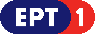 	Πρόγραμμα ΕΡΤ2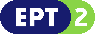 	Πρόγραμμα ΕΡΤ3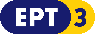 Πρόγραμμα ΕΡΤ Sports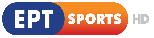 